RELATÓRIO DO ÓRGÃO CENTRAL DO SISTEMA DE CONTROLE INTERNO(CONSOLIDADO – Anexo II)Dada a sua relevância, o Controle Interno na Administração Pública constitui determinação de índole constitucional. Dispõe o artigo 31 da Constituição Federal que a fiscalização do Município será exercida pelo Poder Legislativo Municipal, mediante controle externo, e pelos sistemas de controle interno do Poder Executivo Municipal, na forma da lei. Por sua vez o artigo 74 da Magna Carta estabelece que o Sistema de Controle Interno deve ter atuação sistêmica e integrada com o controle externo exercido pelo Poder Legislativo, com apoio do Tribunal de Contas. Veja-se:Art. 74. Os Poderes Legislativo, Executivo e Judiciário manterão, de forma integrada, sistema de controle interno com a finalidade de:
I - avaliar o cumprimento das metas previstas no plano plurianual, a execução dos programas de governo e dos orçamentos da União;
II - comprovar a legalidade e avaliar os resultados, quanto à eficácia e eficiência, da gestão orçamentária, financeira e patrimonial nos órgãos e entidades da administração federal, bem como da aplicação de recursos públicos por entidades de direito privado;
III - exercer o controle das operações de crédito, avais e garantias, bem como dos direitos e haveres da União;
IV - apoiar o controle externo no exercício de sua missão institucional. A Lei Complementar Federal nº 101, de 04 de maio de 2000, denominada Lei de Responsabilidade Fiscal que tem por escopo fundamental o equilíbrio das contas públicas, demonstra claramente ser imprescindível a existência e, principalmente, a eficiência do Controle Interno para a consecução de tal desiderato. O artigo 59 da LRF dispõe:Art. 59. O Poder Legislativo, diretamente ou com o auxílio dos Tribunais de Contas, e o sistema de controle interno de cada Poder e do Ministério Público, fiscalizarão o cumprimento das normas desta Lei Complementar, com ênfase no que se refere a:
I - atingimento das metas estabelecidas na lei de diretrizes orçamentárias;
II - limites e condições para realização de operações de crédito e inscrição em Restos a Pagar;
III - medidas adotadas para o retorno da despesa total com pessoal ao respectivo limite, nos termos dos arts. 22 e 23;
IV - providências tomadas, conforme o disposto no art. 31, para recondução dos montantes das dívidas consolidada e mobiliária aos respectivos limites;
V - destinação de recursos obtidos com a alienação de ativos, tendo em vista as restrições constitucionais e as desta Lei Complementar;
VI - cumprimento do limite de gastos totais dos legislativos municipais, quando houver. A nível estadual a Lei Orgânica do Tribunal de Contas (Lei Complementar nº 202, de 15 de dezembro de 2000) dispõe sobre o controle interno em seus artigos 60 a 64. Importante salientar o conteúdo do artigo 61 do referido diploma legal:Art. 61. No apoio ao controle externo, os órgãos integrantes do sistema de controle interno deverão exercer, dentre outras, as seguintes atividades:
I - organizar e executar, por iniciativa própria ou por determinação do Tribunal de Contas do Estado, programação de auditorias contábil, financeira, orçamentária, operacional e patrimonial nas unidades administrativas sob seu controle, enviando ao Tribunal os respectivos relatórios;
II - realizar auditorias nas contas dos responsáveis sob seu controle, emitindo relatório, certificado de auditoria e parecer; e
III - alertar formalmente a autoridade administrativa competente para que instaure tomada de contas especial sempre que tomar conhecimento de qualquer das ocorrências referidas no caput do art. 10 desta Lei. No âmbito municipal a instituição, organização, atribuições, atividades e demais disposições relativas ao Sistema de Controle Interno estão estabelecidas em Lei Municipal. O município estruturou o Controle Interno através de decreto, visando dar suporte ao Sistema de Controle Interno Municipal, bem como cumprir o que determina o disposto no artigo 113 da Constituição Federal de 1988, artigo 119 da Lei de Responsabilidade Fiscal e a Lei Complementar Estadual nº 246, de 09 de junho de 2003.
CONSIDERAÇÕES INICIAIS Este Relatório de Gestão (Art. 9º, 14, §1º) busca atender as solicitações relativas à Instrução Normativa 20 e a Portaria N.TC-537/218 do Tribunal de Contas de Santa Catarina, trazendo informações consolidadas das 3 unidades gestoras: Câmara de Vereadores, Fundo Municipal de Saúde e Prefeitura Municipal de Rio dos Cedros.  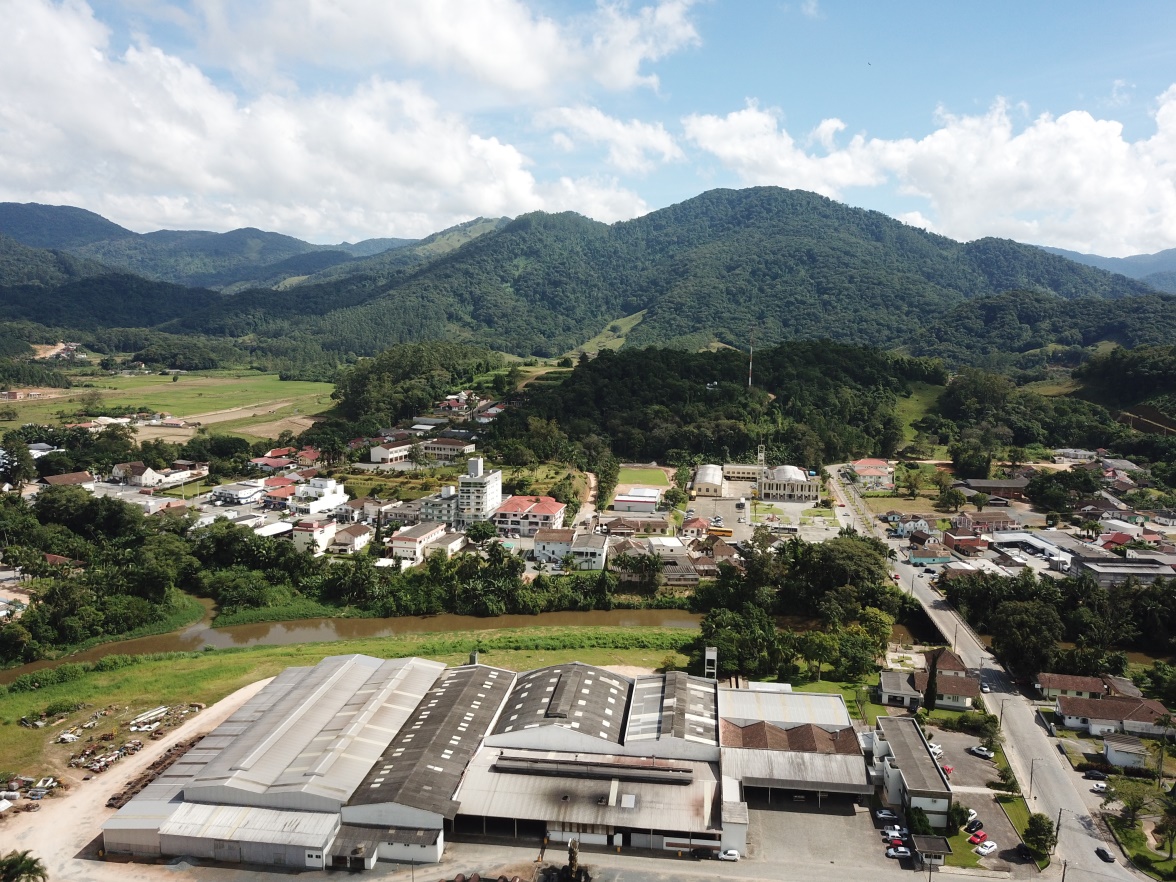 I - Informações e Análise Sobre Matéria Econômica, Financeira, Administrativa e SocialRio dos Cedros, desde o início da imigração (1875) até o ano de 1916, dependia praticamente em tudo de Blumenau. Lá estava Prefeitura Municipal, o Fórum, o Cartório, a Delegacia de Polícia e toda a máquina administrativa do Médio e Alto Vale do Itajaí. Em 1916 Rio dos Cedros foi elevado a Distrito, com o nome de Encruzilhada e Germano Bona nomeado seu primeiro Intendente. O novo distrito funcionou provisoriamente na casa particular do próprio Intendente até 1921. Nesse mesmo ano, o Então Prefeito de Blumenau, Kurt  Hering construiu o prédio da Intendência no terreno doado por João Longo. Pelo decreto Estadual de 28/02/1934 foi criado o Município de Timbó, passando então Encruzilhada passou a denominar-se arrozeira, devido "a inauguração do canal que traz água do rio para irrigação dos arrozais. Finalmente, pela lei Estadual 793 de 19/12/1961, foi criado o Município de Rio dos Cedros, desmembrado de Timbó, voltando novamente ao primitivo nome, sendo instalado no dia 28/12/1961.Para aos diversos serviços públicos prestados aos munícipes, o poder executivo municipal possui uma estrutura administrada composta de  6 Secretarias: Fazenda, Educação, Saúde, Obras e Serviços Urbanos, Planejamento e Infraestrutura ,  Esportes, Cultura, Turismo e Eventos secretariam 12 diretorias: Gabinete, Serviços de Tributação, Serviços de Compras, Recursos Humanos, Agricultura, Fomento Agropecuário e do Meio Ambiente, Administração e Desenvolvimento Econômico, Serviços Rodoviários, Fiscalização de Obras, Obras e Serviços Urbanos, Esportes, Turismo e Cultura. Contando com um quadro em média de 350 servidores(sendo 28 inativos), dentre servidores efetivos, temporários, inativos, empregados públicos e comissionados, lotados nos mais diversos órgãos da administração.Análise da situação Econômica e financeira do MunicípioAnálise sobre a Situação AdministrativaASPECTOS GERAISDados Relativos ao Município, elencados em tópicos: Prefeito(a): Marildo Domingos Felippi	Vice Prefeito(a): Jorge Luiz Stolf	Microrregião: Microrregião do Médio Vale do Itajaí	Habitantes: 11431 (IBGE/2017)	Eleitores: 8279 (TSE/2017)	PIB: R$ 259.249.000,00 (IBGE/2015)	Endereço da Prefeitura: Rua Nereu Ramos, 205 - Centro, CEP: 89121-000 	Endereço da Câmara de Vereadores: Rua Nereu Ramos, 205  - Centro, CEP: 89121-000 	Data de criação: 19 de dezembro de 1961	Data de instalação 28 de dezembro de 1961	Data do aniversário: 19 de dezembro	Lei de criação: 793 de 19 de dezembro de 1961	Município de origem: Timbó	Gentílico: Riocedrense 1	Área Total: 555.654 km² (fonte: IBGE)	Altitude: 85 m		Localização Geográfica: 26°44'19 S, 49°16'26 W  SISTEMA ORÇAMENTÁRIO - O planejamento é um dos principais pilares de sustentação da Responsabilidade Fiscal almejada pela Lei Complementar n. 101, de 04 de maio de 2000, denominada justamente de Lei de Responsabilidade Fiscal. O planejamento na Administração Pública baseia-se na elaboração, acompanhamento e aplicação de três instrumentos legislativos denominados Plano Plurianual (PPA), Lei de Diretrizes Orçamentárias (LDO) e Lei Orçamentária Anual (LOA). Tais instrumentos estão previstos no artigo 165 da Constituição Federal. Plano Plurianual (PPA) Dispõe o § 1º do artigo 165 da Constituição Federal.O Município dispôs sobre o PPA (Quadriênio 2018/2021), através da Lei Ordinária Nº 1.961, de 13 de Setembro de 2017. Institui o Plano Plurianual do Município de RIO DOS CEDROS – SC para o período 2018 a 2021, definindo os programas com seus respectivos objetivos, indicadores e montantes de seus recursos a serem aplicados em despesas de capital e outras delas decorrentes e nas despesas de duração continuada, atendendo ao disposto no artigo nº 165, parágrafo 1º da Constituição Federal, na forma exigida pela Lei Complementar nº 101/2000.O Município definiu as diretrizes para a elaboração da Lei Orçamentária do exercício 2018 através da Lei Municipal nº 1.963 de  26 de setembro de 2017 na forma e conteúdo exigidos pela Lei Complementar nº 101/2000. O orçamento para o exercício de 2018 fora aprovado pela Lei Municipal nº 1.971 de 21 de novembro de 2017 , o qual obedeceu ao disposto na Lei de Responsabilidade Fiscal, bem como os programas, ações e diretrizes definidas no PPA e LDO.EXECUÇÃO FINANCEIRA -  o processo de pagamento assegura que foram cumpridas as fases da despesa e que foram cumpridas todas as formalidades legais;  as conciliações bancárias foram fechadas mensalmente; as aplicações financeiras de recursos vinculados estão devidamente controladas;A Demonstração do Balanço Financeiro, a receita e a despesa orçamentária, bem como os recebimentos e os pagamentos de natureza extraorçamentária, conjugados com os saldos em espécie proveniente do exercício anterior e os que se transferem para o exercício seguinte.ADMINISTRAÇÃO – os setores administrativos coordenados permitem uma maior eficiência no desempenho das atividades meio, que auxiliam as secretarias e diretorias.  O setor RECURSOS HUMANOS, possuí os registros arquivados por meio eletrônico e biométricos(relógios ponto)evitando possíveis fraldes, todos tem oportunidade de  conferir seus holerites no portal da Prefeitura; Os PROTOCOLOS são centralizados e informatizados, todo funcionário ou cidadão pode solicitar na própria prefeitura, ou no site informações diversas; e o SETOR JURIDICO possuí funcionário de carreira que auxilia as secretarias nas tomadas de decisão. TECNOLOGIA DA INFORMAÇÃO - Apesar de nossa prefeitura ser de pequeno porte o investimento em sistemas de informática, e a aquisição de equipamentos sempre foi prioridade, não havendo assim setores sucateados, o setor de tecnologia de informação da prefeitura, realiza a manutenção preventiva e realiza os backups dos sistemas existentes. Praticamente todos os setores possuem sistemas informatizados, na grande maioria já estão disponibilizados através de cloud (conceito de computação em nuvem). Pelo número reduzido de funcionários e para atender as necessidades, acabo acumulando a responsabilidade pelo controle e alimentação do Portal de Transparência, LAI Lei de Acesso a Informação, além do site oficial da Prefeitura, pois tenho facilidade com a questão de informática.II - Descrição Analítica dos Programas do Orçamento Fiscal, da Seguridade Social e de Investimentos, com Indicação das Metas Físicas e Financeiras Previstas e Executadas de Acordo com o Estabelecido na LOA. Um dos maiores desafios atuais da Administração Pública nas três esferas de governo é aumentar o nível de investimento principalmente em obras de infra-estrutura básica, mediante a redução dos gastos com a manutenção da chamada máquina pública (despesas com pessoal e encargos sociais e despesas de custeio). Isso tudo, sem que haja aumento da carga tributária, já extremamente pesada.Via de regra, o percentual empregado em investimentos em relação à arrecadação das receitas tributárias é extremamente baixo, tendo como consequência um pesado clima de descontentamento da população que paga seus tributos e não vislumbra a necessária contrapartida dos governos em projetos e ações administrativas para atendimento das necessidades essenciais desta mesma população. Isso é resultado de uma cultura política que prioriza as atividades-meio em detrimento das atividades-fim. O desafio dos administradores públicos é justamente mudar esta prática fazendo com que haja uma melhoria da qualidade do gasto público.Em relação aos investimentos programados pelo Município no bimestre analisado, tem-se uma análise detalhada no demonstrativo abaixo:III - Informações e Análise Sobre a Execução do Plano Plurianual e Prioridades Escolhidas Pelo Município na LDO, Bem Como a Execução das Metas Escolhidas Pela População em Audiência Pública.A Prefeitura Municipal de Rio dos Cedros quanto a elaboração de sua Lei de Diretrizes Orçamentárias, não prevê o Sistema de Governo Participativo, onde a população elenca prioridades e este item é facultado pela Portaria N.TC-537/218que trata das prestações de contas
relativas ao exercício financeiro de 2018.IV - Análise de Execução dos Orçamentos Fiscal, da Seguridade Social e de Investimento das Empresas em que o Município, Direta ou Indiretamente, Detenha a Maioria do Capital Social com Direito a Voto.Investimento das Empresas em que o Município, Direta ou Indiretamente, Detenha a Maioria do Capital Social com Direito a Voto e este item é facultado pela Portaria N.TC-537/218que trata das prestações de contas relativas ao exercício financeiro de 2018.V - Análise Comparativa Entre a Programação e a Execução Financeira de DesembolsoEstabelece o artigo 8o da Lei de Responsabilidade Fiscal que até trinta dias após a publicação dos orçamentos, nos termos em que dispuser a lei de diretrizes orçamentárias e observado o disposto na alínea c do inciso I do art. 4o, o Poder Executivo estabelecerá a programação financeira e o cronograma de execução mensal de desembolsoEste compreende a efetiva apropriação das dotações consignadas na lei orçamentária aos programas, projetos e ações previstas pela administração e fundos especiais, de conformidade com a previsão de arrecadação e disponibilidade de caixa, uma vez que esta (a arrecadação) não á aritmética, mas sim variável. Além disso deve-se levar em conta as chamadas despesas fixas e as prioridades em termos de projetos de investimento.Da análise do previsto no cronograma de execução mensal de desembolso e os recursos financeiros efetivamente gastos tem-se o seguinte demonstrativo:VI - Demonstrativo dos Restos a Pagar, Liquidados e Não Liquidados Existentes ao Final do Exercício, Bem Como Sobre as Despesas de Exercícios Anteriores Registradas no Balanço GeralO artigo 36 da Lei Federal n° 4.320/64, define Restos a Pagar como as despesas empenhadas e não pagas até o dia 31 de dezembro, distinguindo-se as processadas das não processadas. Representam os valores pendentes de pagamento oriundos da emissão de empenhos (orçamento da despesa). As processadas são aquelas em que se verificou a liquidação da despesa, enquanto que as não processadas, tal estágio (liquidação) não ocorreu.Importante salientar o disposto no artigo 42 da Lei de Responsabilidade Fiscal, o qual veda ao titular de Poder ou Órgão, nos últimos dois quadrimestres do seu mandato (maio a dezembro), contrair obrigação de despesa que não possa ser cumprida integralmente dentro dele, ou que tenha parcelas a serem pagas no exercício seguinte sem que haja suficiente disponibilidade de caixa para este efeito.Em relação aos restos a pagar tem-se o seguinte demonstrativo:VII - Demonstrativo dos Valores Mensais Repassados no Exercício ao Tribunal de Justiça para Pagamento de Precatórios.Precatórios são requisições de pagamento expedidas Poder Judiciário para cobrar de municípios, estados ou da União, assim como de autarquias e fundações, o pagamento de valores devidos após condenação judicial definitiva. As principais regras para pagamento de precatórios estão na Constituição Federal, que foi alterada em 2009 para permitir mais flexibilidade de pagamento. Além de mudanças no regime geral (Artigo 100), o novo regime especial (Artigo 97 do Ato das Disposições Constitucionais Transitórias) autorizou que entes devedores parcelassem a dívida e permitiu a renegociação de valores por meio de acordos com credores.Não houve pagamento de precatórios no exercício.VIII – Desempenho da Arrecadação a) Demonstrativo da Dívida Ativa do MunicípioO § 2º do artigo 39 da Lei Federal n° 4.320/64, consolidada, estabelece que Dívida Ativa Tributária é o crédito da Fazenda Pública dessa natureza, proveniente de obrigação legal relativa a tributos e respectivos adicionais e multas, e Dívida Ativa não Tributária são os demais créditos da Fazenda Pública, tais como os provenientes de empréstimos compulsórios, contribuições estabelecidas em lei, multa de qualquer origem ou natureza, exceto as tributárias, foros, laudêmios, alugueis ou taxas de ocupação, custas processuais, preços de serviços prestados por estabelecimentos públicos, indenizações, reposições, restituições, alcances dos responsáveis definitivamente julgados, bem assim os créditos decorrentes de obrigações em moeda estrangeira, de sub-rogação de hipoteca, fiança, aval ou outra garantia, de contratos em geral ou de outras obrigações legais.A Lei de Responsabilidade Fiscal, tendo como meta o equilíbrio das contas públicas, dá especial ênfase à necessidade de cobrança da dívida ativa. O artigo 13 da referida lei prevê que as receitas previstas serão desdobradas, pelo Poder Executivo, em metas bimestrais de arrecadação, com a especificação, em separado, quando cabível, das medidas de combate à evasão e à sonegação, da quantidade e valores de ações ajuizadas para cobrança da dívida ativa, bem como da evolução do montante dos créditos tributários passíveis de cobrança administrativa.Importante frisar que a prescrição de débitos lançados em dívida ativa por ausência de cobrança administrativa ou execução judicial acarreta a responsabilização de quem lhe deu causa.b) Das Ações de Recuperação de Créditos na Instância Judicial Com Quantitativo e Valor. Fonte: https://esaj.tjsc.jus.br Da Evolução do Montante dos Créditos Tributários Passíveis de Cobrança Administrativa e Indicação Das Medidas Adotadas.d) Das Medidas Adotadas Para Incremento das Receitas Tributárias e de ContribuiçõesRecadastramento Imobiliário e controle Efetivo no Lançamento de novos empreendimentos.e) Das providências Adotadas no Combate à Evasão e à Sonegação de TributosCapacitação de Funcionários e  maior fiscalização nas áreas de  Postura e Tributação.f) Do Montante das Renúncias de Receitas Concedidas no Exercício, Por Espécie Prevista no Art. 14 § 1°, da Lei de Responsabilidade FiscalNão houve renuncia de receita no exercício.g) Dos Créditos Baixados em Razão de PrescriçãoNão foram realizadas baixas em razão de prescrição.IX - Avaliação do Cumprimento dos Limites Previstos na Lei Complementar nº 101/2000 Relativos a Despesas com Pessoal, Operações de Crédito, Endividamento e do Cumprimento das Metas Fiscais.Dispõe o artigo 19 da Lei de Responsabilidade Fiscal:Art. 19. Para os fins do disposto no caput do art. 169 da Constituição, a despesa total com pessoal, em cada período de apuração e em cada ente da Federação, não poderá exceder os percentuais da receita corrente líquida, a seguir discriminados: 
I - União: 50% (cinquenta por cento); 
II - Estados: 60% (sessenta por cento); 
III - Municípios: 60% (sessenta por cento). O artigo 20 da Lei de Responsabilidade Fiscal dispõe que:Art. 20. A repartição dos limites globais do art. 19 não poderá exceder os seguintes percentuais:
(.....) 
III - na esfera municipal: 
a) 6% (seis por cento) para o Legislativo, incluído o Tribunal de Contas do Município, quando houver; 
b) 54% (cinquenta e quatro por cento) para o Executivo. O parágrafo único do artigo 22 da Lei de Responsabilidade Fiscal estabelece como limite prudencial o valor de gastos com pessoal até o limite de 95% do percentual máximo estabelecido. Ultrapassado o limite prudencial medidas de contenção de gastos deverão ser adotadas. Veja-se a redação do mencionado parágrafo único do artigo 22 da LRF:Parágrafo único. Se a despesa total com pessoal exceder a 95% (noventa e cinco por cento) do limite, são vedados ao Poder ou órgão referido no art. 20 que houver incorrido no excesso: I - concessão de vantagem, aumento, reajuste ou adequação de remuneração a qualquer título, salvo os derivados de sentença judicial ou de determinação legal ou contratual, ressalvada a revisão prevista no inciso X do art. 37 da Constituição; II - criação de cargo, emprego ou função; III - alteração de estrutura de carreira que implique aumento de despesa; IV - provimento de cargo público, admissão ou contratação de pessoal a qualquer título, ressalvada a reposição decorrente de aposentadoria ou falecimento de servidores das áreas de educação, saúde e segurança; V - contratação de hora extra, salvo no caso do disposto no inciso II do § 6º do art. 57 da Constituição e as situações previstas na lei de diretrizes orçamentárias. DEMONSTRATIVO DAS METAS FISCAISX - Avaliação do Cumprimento dos Limites Constitucionais de Aplicação em Saúde e Educação, Previstos nos arts. 198 e 212 da Constituição Federal.APLICAÇÃO DE 25% DOS RECURSOS DE IMPOSTOS E TRANSFERÊNCIAS CONSTITUCIONAIS RECEBIDAS NA MANUTENÇÃO E DESENVOLVIMENTO DO ENSINOAplicação de 25% dos Recursos de Impostos e Transferências Constitucionais recebidas na Manutenção e Desenvolvimento do EnsinoO artigo 212 da Constituição Federal estabelece que a União aplicará anualmente, nunca menos de dezoito, e os Estados, o Distrito Federal e os Municípios vinte e cinco por cento, da receita resultante de impostos, compreendida a proveniente de transferências, na manutenção e desenvolvimento do ensino.Até o período analisado, o Município aplicou na manutenção e desenvolvimento do ensino, comparando a Despesa Liquidada o montante de R$ 5.727.822,17 correspondente a 26,38%% da receita proveniente de impostos e transferências, o que representa SUPERÁVIT de 1.38%. CUMPRINDO o disposto no artigo nº 212 da Constituição Federal.Aplicação de 60% dos Recursos do FUNDEB na Valorização dos Profissionais do Magistério da Educação BásicaDispõe o inciso XII do artigo 60 do Ato das Disposições Constitucionais Transitórias (ADCT), incluído pela Emenda Constitucional nº 53, de 2006 que proporção não inferior a 60% (sessenta por cento) de cada Fundo referido no inciso I do caput deste artigo será destinada ao pagamento dos profissionais do magistério da educação básica em efetivo exercício. Até o período analisado, o Município realizou despesas Empenhadas com a remuneração dos profissionais do magistério no valor de R$ 3.908.673,63 correspondente a 72.13% dos recursos do FUNDEB recebidos no exercício. Constata-se uma Aplicação à Maior no montante de R$ 657.129,63 equivalente a 12.13% , CUMPRINDO o estabelecido no artigo 60, § 5º do Ato das Disposições Constitucionais transitórias e no artigo 7º da Lei Federal nº 9.424/96.Aplicação de 95% dos Recursos do FUNDEB Estabelece o artigo 21 da Lei Federal n° 11.494/2007 que regulamenta o FUNDEB:Art. 21. Os recursos dos Fundos, inclusive aqueles oriundos de complementação da União, serão utilizados pelos Estados, pelo Distrito Federal e pelos Municípios, no exercício financeiro em que lhes forem creditados, em ações consideradas como de manutenção e desenvolvimento do ensino para a educação básica pública, conforme disposto no art. 70 da Lei nº 9.394, de 20 de dezembro de 1996. § 1º Os recursos poderão ser aplicados pelos Estados e Municípios indistintamente entre etapas, modalidades e tipos de estabelecimento de ensino da educação básica nos seus respectivos âmbitos de atuação prioritária, conforme estabelecido nos §§ 2º e 3º do art. 211 da Constituição Federal.§ 2oAté 5% (cinco por cento) dos recursos recebidos à conta dos Fundos, inclusive relativos à complementação da União recebidos nos termos do § 1o do art. 6o desta Lei, poderão ser utilizados no 1o (primeiro) trimestre do exercício imediatamente subsequente, mediante abertura de crédito adicional.Pela previsão contida no § 2º do artigo 21 supra, conclui-se que o Município deve aplicar, no mínimo, 95% (noventa e cinco por cento) dos recursos do FUNDEB dentro do próprio exercício financeiro em que ocorre a arrecadação.Até o período analisado considerando a despesa Liquidada, o Município aplicou na manutenção e desenvolvimento da educação básica o valor de R$ 5.267.392,98 equivalente a 97.20% dos recursos do FUNDEB recebidos no exercício. Constata-se uma aplicação que fora Aplicado à maior o qual corresponde a 2.20% ,acima do limite mínimo de 95%, CUMPRINDO o disposto no artigo 21 da Lei Federal nº 11.494/2007.APLICAÇÃO DE RECURSOS EM SAÚDE 15%Dispõe o Artigo 77 do Ato das Disposições Constitucionais Transitórias (ADCT) que até o exercício financeiro de 2004, os recursos mínimos aplicados nas ações e serviços públicos de saúde serão equivalentes: III - no caso dos Municípios e do Distrito Federal, quinze por cento do produto da arrecadação dos impostos a que se refere o art. 156 e dos recursos de que tratam os arts. 158 e 159, inciso I, alínea b e § 3º. Atualmente o percentual mínimo de aplicação já está consolidado em 15% da receita do Município.No período em análise foram empenhadas despesas em ações e serviços públicos de saúde na ordem de R$ 4.309.117,90 correspondente a 22,38% das receitas provenientes de impostos e transferências, resultando em uma aplicação equivalente a 7,38%, acima do limite mínimo. Até o período em análise foram liquidadas despesas em ações e serviços públicos de saúde na ordem de R$ 4.530.133,72 correspondente a 21.67% das receitas provenientes de impostos e transferências, resultando em uma Aplicação à maior no valor de R$ 1.393.186,69 equivalente a 6,71% ,acima do limite mínimo.Verifica-se o CUMPRIMENTO do disposto no artigo nº 198 da Constituição Federal e § 1º do artigo 77 do Ato das Disposições constitucionais transitórias - ADCT.XI - INFORMAÇÃO SOBRE OS VALORES ANUAIS DAS AQUISIÇÕES E CONTRATAÇÕES, POR MODALIDADE DE LICITAÇÃO.XII - Sobre o Quantitativo de Servidores Efetivos na Administração Direta e Indireta e em Comissão Não Integrantes do Quadro Efetivo, em 31 de Dezembro.Facultado pela Portaria N.TC-537/218 que trata das prestações de contas relativas ao exercício financeiro de 2018, a serem apresentadas em 2019.XIII - Informação sobre o quantitativo de contratações por tempo determinado para atender a necessidade temporária de excepcional interesse público (art. 37, IX, Constituição Federal), na administração direta e indireta, indicando as normas legais autorizativas, com indicação do valor anual.Facultado pela Portaria N.TC-537/218 que trata das prestações de contas relativas ao exercício financeiro de 2018, a serem apresentadas em 2019.XIV - Informação Sobre o Quantitativo de Contratos de Estágio com Indicação dos Valores Mensal e Anual.Facultado pela Portaria N.TC-537/218 que trata das prestações de contas relativas ao exercício financeiro de 2018, a serem apresentadas em 2019.XV - Informações Referentes aos Contratos de Terceirização de Mão de Obra na Administração Direta e Indireta, com Detalhamento dos Postos de Trabalho, Respectivas Funções e Valores Mensal e AnualFacultado pela Portaria N.TC-537/218 que trata das prestações de contas relativas ao exercício financeiro de 2018, a serem apresentadas em 2019.XVI - Demonstrativo dos Gastos com Divulgação e Publicidade por Meio de Contratos de Prestação de Serviços dos Órgãos e Entidades de Administração Pública MunicipalFacultado pela Portaria N.TC-537/218 que trata das prestações de contas relativas ao exercício financeiro de 2018, a serem apresentadas em 2019.XVII - Relação de Convênios com União e Estado Realizados no Exercício e os Pendentes de Recebimento, Indicando o Número do Termo, Data, Valor Acordado, Valor Repassado, Valor a Receber, Respectivos Restos a Pagar Inscritos em Razão do Convênio e Demais Informações Pertinentes.XVIII - Relatório Sobre Eventos Justificadores de Situações de Emergência ou Calamidade Pública, com os Reflexos Econômicos e Sociais, bem como Discriminação dos Gastos Extraordinários Realizados Pelo Ente para Atendimento Específico ao Evento, Indicando Número do Empenho.No Exercício de 2018, não houve  nenhum registro de situações de emergência relatadas pela Defesa Civil do Município através do sistema S2ID - Sistema Integrado de Informações sobre Desastres, portanto deste modo não existem registro de gastos extraordinários. XIX - Manifestação Sobre as Providências Adotadas pelo Poder Público Municipal em Relação às Ressalvas e Recomendações do Tribunal de Contas Emitidas nos Pareceres Prévios Anteriores.Esta controladoria acompanha as às ressalvas e recomendações do Tribunal de Contas, emitidas nos pareceres prévios referentes as contas municipais. As recomendações e ressalvas foram analisas e adotadas pela Municipalidade.XX - Demonstrativo dos Valores Arrecadados Decorrentes de Decisões do Tribunal de Contas que Imputaram Débito a Responsáveis, Individualizados por Título, com Indicação das Providências Adotadas em Relação aos Títulos Pendentes de Execução Para Ressarcimento ao Erário.Facultado pela Portaria N.TC-537/218 que trata das prestações de contas relativas ao exercício financeiro de 2018, a serem apresentadas em 2019.XXI - Avaliação sobre o cumprimento das Metas e Estratégias previstas na Lei.Foram cumpridas em sua maioria as metas estratégicas, realizando de forma satisfatória os objetivos traçados.  XXII – Outras Informações Previamente Solicitadas pelo Tribunal de Contas.Todos os formulários solicitados pelo Tribunal de Contas, foram encaminhados no prazo hábil. CONSIDERAÇÕES FINAIS ANALISANDO O ANDAMENTO DOS SETORES DA PREFEITURA MUNICIPAL INFORMO QUE :Os atos legais são publicados no  Diário Oficial dos Municípios (DOM), no site oficial da prefeitura WWW.RIODOSCEDROS.SC.GOV.BR.A controladoria interna está realizando os cadastros e manutenção do portal de transparência, lai e portal do cidadão, eu mesmo atualizo, verifico e solicito as atualizações, confesso que tem tirado bastante do meu tempo.A Legislação Municipal continua sendo cadastrada e disponibilizada a população através do site oficial WWW.RIODOSCEDROS.SC.GOV.BR.As obras municipais e principais ações do governo foram publicadas no site oficial WWW.RIODOSCEDROS.SC.GOV.BR, trazendo foto da evolução da mesma, valores, licitações, convênios e origem dos recursos: ordinária, estadual ou federal.Não houve evento natural que causa-se situação de emergência ou calamidade. O setor de patrimônio não está estruturado,  os registros patrimoniais não estão de acordo com os registros contábeis (apreciação e depreciação), apesar dos esforços dos funcionários existentes, acredito que seja  necessário um funcionário efetivo para função em tempo integral, para realizar tais operações e manter o registro correto com valores atualizados.Possuímos um número pequeno de funcionários que realizam a parte burocrática (recursos humanos, controle interno, contabilidade e tributos), e as exigências estão aumentando muito nos últimos anos através de novos sistemas a serem alimentados e solicitações a serem atendidas.Todos os pedidos de órgão externos são respondidos dentro do prazo. Ocorreram problemas com o sistema informatizado quanto os indicadores da LRF(educação), que foram sanados no final de fevereiro/2019. O setor de Ouvidoria é ocupado por funcionários indicados pela administração havendo muita rotatividade prejudicando o treinamento do mesmo, não foi verificado decreto nomeando o ouvidor municipal.O Controle Interno está recebendo grande carga de atividades não somente de seu setor, o que para uma pessoa é humanamente impossível atender todos os pedidos e relatórios em tempo hábil, há necessidade de mais recursos humanos. Quanto a Relatórios:Relatórios do TCE-SC - Anexo 11 – VERIFICANDO O COMPARATIVO DA DESPESA AUTORIZADA COM A REALIZADA DA PREFEITURA, VERIFICAMOS QUE NO RELATÓRIO EMITIDO PELO TCE SC - TRIBUNAL DE CONTAS DO ESTADO DE SANTA CATARINA, NÃO ESTÁ SENDO CONSIDERADO O ESTORNO DE DOIS DECRETOS E NÃO ESTÁ CONSIDERANDO TAMBÉM O VALOR DA RESERVA DE CONTINGÊNCIA. OS DECRETOS CITADOS ACIMA, DE SUPLEMENTAÇÃO SÃO: R$ 21.000,00 DA DATA DE 14/12/2018 E R$ R$ 5.844,00 DA DATA DE 20/12/2018; E O DECRETO DE ESTORNO DOS MESMOS DE R$ 26.844,00 DE 21/12/2018. O VALOR DA RESERVA DE CONTINGÊNCIA É DE R$ 30.000,00 E JÁ É RECORRENTE DE EXERCÍCIOS ANTERIORES QUE TAMBÉM NÃO CONSIDERA. SALIENTAMOS AINDA QUE O ANEXO 11 FOI ASSINADO, POIS PERCEBEMOS QUE O ANEXO 12 – BALANÇO ORÇAMENTÁRIO ESTAVA COM O VALOR DA DESPESA ATUALIZADA CORRETO, E QUE NÃO INFLUENCIOU NOS DADOS DA DESPESA REALIZADA, APENAS NA AUTORIZADA, E NO RELATÓRIO CONSOLIDADO TAMBÉM APARECEU A DIFERENÇA R$ 26.844,00.Relatórios do TCE-SC - Anexo 12-  AINDA VERIFICANDO O RELATÓRIO ANEXO 12, PERCEBEMOS QUE NÃO APARECEM O VALOR DA AMORTIZAÇÃO DA DÍVIDA, TANTO NA PREFEITURA QUANTO NO CONSOLIDADO. Rio dos Cedros, 28 de fevereiro de 2018.Eduardo Osti 
Agente de Controle Interno1)Liquidez FinanceiraAtivo Financeiro (excluir RPPS)5.367.780,522,801)Liquidez FinanceiraPassivo Financeiro1.918.412,952,80A Liquidez Financeira apresenta o grau de liquidez do município, ou seja, quanto de recursos ele tem para pagar suas dívidas de curto prazo. No caso, para cada R$ 1,00 de dívida o município tem R$ 2,80 para cobrir.A Liquidez Financeira apresenta o grau de liquidez do município, ou seja, quanto de recursos ele tem para pagar suas dívidas de curto prazo. No caso, para cada R$ 1,00 de dívida o município tem R$ 2,80 para cobrir.A Liquidez Financeira apresenta o grau de liquidez do município, ou seja, quanto de recursos ele tem para pagar suas dívidas de curto prazo. No caso, para cada R$ 1,00 de dívida o município tem R$ 2,80 para cobrir.A Liquidez Financeira apresenta o grau de liquidez do município, ou seja, quanto de recursos ele tem para pagar suas dívidas de curto prazo. No caso, para cada R$ 1,00 de dívida o município tem R$ 2,80 para cobrir.A Liquidez Financeira apresenta o grau de liquidez do município, ou seja, quanto de recursos ele tem para pagar suas dívidas de curto prazo. No caso, para cada R$ 1,00 de dívida o município tem R$ 2,80 para cobrir.2)Liquidez CorrenteAC - Estoque - Desp. Antc.8.023.566,5213,022)Liquidez CorrentePC616.322,4813,02A Liquidez Corrente representa o quanto de ativo circulante está comprometido com as obrigações do passivo circulante. No caso, para cada R$ 1,00 de despesa de curto prazo possui R$ 13,02 para cobrir.A Liquidez Corrente representa o quanto de ativo circulante está comprometido com as obrigações do passivo circulante. No caso, para cada R$ 1,00 de despesa de curto prazo possui R$ 13,02 para cobrir.A Liquidez Corrente representa o quanto de ativo circulante está comprometido com as obrigações do passivo circulante. No caso, para cada R$ 1,00 de despesa de curto prazo possui R$ 13,02 para cobrir.A Liquidez Corrente representa o quanto de ativo circulante está comprometido com as obrigações do passivo circulante. No caso, para cada R$ 1,00 de despesa de curto prazo possui R$ 13,02 para cobrir.A Liquidez Corrente representa o quanto de ativo circulante está comprometido com as obrigações do passivo circulante. No caso, para cada R$ 1,00 de despesa de curto prazo possui R$ 13,02 para cobrir.3)% despesa corrente s/receita correnteDespesas Correntes29.512.287,460,983)% despesa corrente s/receita correnteReceitas Correntes(excluídos convênios, intra, contribuições RPPS)30.155.231,850,98O percentual de despesa corrente sobre receita corrente demonstra se o município teve superávit ou déficit corrente.  No caso, o município teve superávit corrente. As despesas correntes foram menores do que as receitas correntes, cobertas pelo superávit financeiro do exercício anterior. O ideal seria o percentual deve ficar menor que 1.O percentual de despesa corrente sobre receita corrente demonstra se o município teve superávit ou déficit corrente.  No caso, o município teve superávit corrente. As despesas correntes foram menores do que as receitas correntes, cobertas pelo superávit financeiro do exercício anterior. O ideal seria o percentual deve ficar menor que 1.O percentual de despesa corrente sobre receita corrente demonstra se o município teve superávit ou déficit corrente.  No caso, o município teve superávit corrente. As despesas correntes foram menores do que as receitas correntes, cobertas pelo superávit financeiro do exercício anterior. O ideal seria o percentual deve ficar menor que 1.O percentual de despesa corrente sobre receita corrente demonstra se o município teve superávit ou déficit corrente.  No caso, o município teve superávit corrente. As despesas correntes foram menores do que as receitas correntes, cobertas pelo superávit financeiro do exercício anterior. O ideal seria o percentual deve ficar menor que 1.O percentual de despesa corrente sobre receita corrente demonstra se o município teve superávit ou déficit corrente.  No caso, o município teve superávit corrente. As despesas correntes foram menores do que as receitas correntes, cobertas pelo superávit financeiro do exercício anterior. O ideal seria o percentual deve ficar menor que 1.4)Evolução do PLPL Final26.070.433,321,174)Evolução do PLPL Inicial22.335.142,561,17Análise Metas Físicas x Orçamentárias - 2018Análise Metas Físicas x Orçamentárias - 2018Análise Metas Físicas x Orçamentárias - 2018Análise Metas Físicas x Orçamentárias - 2018Meta FísicaMeta FísicaMeta FísicaMeta Física Meta Orçamentária  Meta Orçamentária SaldosSaldosOrgãoTipo AçãoAçãoDescrição AçãoProdutoUnidadeMeta PrevistaMeta RealizadaValor OrçadoValor ExecutadoMeta FísicaMeta Orçamentária1Atividade20012001 - Manutenção das Atividades do Poder LegislativoManutençãoAno              1,00                  1,00  R$           960.000,00  R$           496.528,33                 -    R$           463.471,67 1Atividade20012001 - Manutenção das Atividades do Poder LegislativoFolha PagamentoMeses            13,33                13,33  R$           960.000,00  R$           496.528,33  R$           463.471,67 2Atividade20022002 - Manutenção das Atividades do Gabinete do PrefeitoAnoManutenção              1,00                  1,00  R$           291.000,00  R$           276.514,92                 -    R$             14.485,08 2Atividade20022002 - Manutenção das Atividades do Gabinete do PrefeitoFolha PagamentoMeses            12,00                12,00  R$           291.000,00  R$           276.514,92                 -    R$             14.485,08 2Atividade20032003 - Manutenção das Atividades da Assessoria JurídicaManutençãoAno              1,00                  1,00  R$             93.370,00  R$           209.395,00                 -   -R$           116.025,00 2Atividade20032003 - Manutenção das Atividades da Assessoria JurídicaFolha PagamentoMeses            13,33                13,33  R$             93.370,00  R$           209.395,00                 -   -R$           116.025,00 2Atividade20482048 - Manutenção do Fundo Defesa Civil - FumdecManutençãoAno              1,00                  1,00  R$        5.937.197,08  R$               2.774,25                 -    R$        5.934.422,83 2Atividade20482048 - Manutenção do Fundo Defesa Civil - FumdecDesassoreamentoUnidade              1,00                      -    R$        5.937.197,08  R$               2.774,25              1,00  R$        5.934.422,83 2Atividade20482048 - Manutenção do Fundo Defesa Civil - FumdecCanal ExtravasorUnidade              1,00                      -    R$        5.937.197,08  R$               2.774,25              1,00  R$        5.934.422,83 2Atividade20922092 - Manutenção das Atividades do Controle InternoManutençãoAno              1,00                  1,00  R$           124.000,00  R$           140.285,69                 -   -R$             16.285,69 2Atividade20922092 - Manutenção das Atividades do Controle InternoFolha PagamentoMeses            13,33                13,33  R$           124.000,00  R$           140.285,69                 -   -R$             16.285,69 3Atividade20042004 - Manutenção das Atividades da Diretoria AdministrativaManutençãoAno              1,00                  1,00  R$           752.000,00  R$           980.588,65                 -   -R$           228.588,65 3Atividade20042004 - Manutenção das Atividades da Diretoria AdministrativaFolha PagamentoMeses            13,33                13,33  R$           752.000,00  R$           980.588,65                 -   -R$           228.588,65 3Atividade20042004 - Manutenção das Atividades da Diretoria AdministrativaEntidade BeneficiadaUnidade              2,00                      -    R$           752.000,00  R$           980.588,65              2,00 -R$           228.588,65 3Atividade33 - [ Encargos Inativos e Pensionistas - Administração ]Folha PagamentoMeses            13,00                13,00  R$           130.000,00  R$           120.216,99                 -    R$               9.783,01 3Atividade55 - [ Manutenção da Previdência Social Municipal ]Folha PagamentoMeses            13,00                13,00  R$           600.000,00  R$           585.004,60                 -    R$             14.995,40 3Atividade20052005 - Manutenção das Atividades da Diretoria FazendáriaManutençãoAno              1,00                  1,00  R$           442.000,00  R$           499.193,60                 -   -R$             57.193,60 3Atividade20052005 - Manutenção das Atividades da Diretoria FazendáriaFolha PagamentoMeses            13,33                13,33  R$           442.000,00  R$           499.193,60                 -   -R$             57.193,60 3Atividade20172017 - Apoio ao Desenvolvimento da AgriculturaManutençãoAno              1,00                  1,00  R$           654.250,00  R$           760.798,62                 -   -R$           106.548,62 3Atividade20172017 - Apoio ao Desenvolvimento da AgriculturaFolha PagamentoMeses            13,33                13,33  R$           654.250,00  R$           760.798,62                 -   -R$           106.548,62 3Atividade20172017 - Apoio ao Desenvolvimento da AgriculturaEntidade BeneficiadaUnidade              1,00                  1,00  R$           654.250,00  R$           760.798,62                 -   -R$           106.548,62 3Atividade20212021 - Manutençao e Conservação Canais de IrrigaçãoEntidade BeneficiadaUnidade              1,00                      -    R$               2.200,00  R$                          -                1,00  R$               2.200,00 3Atividade20282028 - Manutenção da Patrulha Agrícola MunicipalManutençãoAno              1,00                  1,00  R$           315.774,43  R$           309.050,66                 -    R$               6.723,77 3Atividade20562056 - Aquisição de equipamentos, máquinas e veículos para o setor de AgriculturaEquipamentoUnidade              1,00                      -    R$           656.505,00  R$           304.042,38              1,00  R$           352.462,62 3Atividade20562056 - Aquisição de equipamentos, máquinas e veículos para o setor de AgriculturaCaminhãoUnidade              1,00                  1,00  R$           656.505,00  R$           304.042,38                 -    R$           352.462,62 3Atividade20912091 - CIMVI - Recursos NaturaisRateioAno              1,00                  1,00  R$               6.947,85  R$               6.947,85                 -    R$                          -   3Atividade20932093 - Manutenção das Atividades da Diretoria do Serviço de TributaçãoManutençãoAno              1,00                  1,00  R$           180.000,00  R$           246.398,56                 -   -R$             66.398,56 3Atividade20932093 - Manutenção das Atividades da Diretoria do Serviço de TributaçãoFolha PagamentoMeses            13,33                13,33  R$           180.000,00  R$           246.398,56                 -   -R$             66.398,56 3Atividade20942094 - Manutenção das Atividades da Diretoria do Serviço ComprasManutençãoAno              1,00                  1,00  R$           125.500,00  R$           155.521,51                 -   -R$             30.021,51 3Atividade20942094 - Manutenção das Atividades da Diretoria do Serviço ComprasFolha PagamentoMeses            13,33                13,33  R$           125.500,00  R$           155.521,51                 -   -R$             30.021,51 3Atividade20952095 - Manutenção das Atividades da Diretoria de Recursos HumanosManutençãoAno              1,00                  1,00  R$           157.000,00  R$           195.417,62                 -   -R$             38.417,62 3Atividade20952095 - Manutenção das Atividades da Diretoria de Recursos HumanosFolha PagamentoMeses            13,33                13,33  R$           157.000,00  R$           195.417,62                 -   -R$             38.417,62 3Atividade21002100 - CIMVI - Licenciamento AmbientalRateioAno              1,00                  1,00  R$             21.334,58  R$             21.334,58                 -    R$                          -   3Atividade21032103 - AGIR - Rateio Regulação Transporte PúblicoRateioAno              1,00                  1,00  R$               6.861,00  R$               6.858,60                 -    R$                      2,40 3Atividade99999999 - Reserva de Contingência - Prefeitura MunicipalReserva de ContingênciaUnidade              1,00                      -    R$             30.000,00  R$                          -                1,00  R$             30.000,00 4Atividade22 - Manutenção da Divida Fundada Serviços UrbanosPagamento da DívidaParcelas            12,00                12,00  R$        1.000.000,00  R$           531.150,10                 -    R$           468.849,90 4Atividade10041004 - Pavimentação de Ruas e AvenidasPavimentação de RuasM2     82.850,00           4.745,00  R$        9.118.566,00  R$           147.538,99     78.105,00  R$        8.971.027,01 4Atividade10071007 - Construção de Pontes e PontilhõesPonte/PontilhõesUnidade              1,00                  3,00  R$             25.000,00  R$             48.219,05 -           2,00 -R$             23.219,05 4Atividade1012 1012 - Implantação e Tratamento do Sistema de Esgoto Sanitário  Implantação Rede de Esgoto Etapa              1,00                      -    R$        4.000.000,00  R$                          -                1,00  R$        4.000.000,00 4Atividade1016 1016 - Aquisição Imóvel e Construção Garagem  IMÓVEL Unidade              1,00                      -    R$                          -    R$                          -                1,00  R$                          -   4Atividade20062006 - Manutenção dos Serviços UrbanosManutençãoAno              1,00                  1,00  R$        1.772.900,00  R$        1.832.155,00                 -   -R$             59.255,00 4Atividade20062006 - Manutenção dos Serviços UrbanosFolha PagamentoMeses            13,33                13,33  R$        1.772.900,00  R$        1.832.155,00                 -   -R$             59.255,00 4Atividade20072007 - Manutenção e Melhoria Iluminação Pública MunicipalManutençãoAno1,0000                 1,00  R$        1.084.000,00  R$        1.187.139,66                 -   -R$           103.139,66 4Atividade20082008 - Manutenção dos Serviços RodoviáriosManutençãoAno              1,00                  1,00  R$        2.355.600,00  R$        2.071.608,35                 -    R$           283.991,65 4Atividade20082008 - Manutenção dos Serviços RodoviáriosFolha PagamentoMeses            13,33                13,33  R$        2.355.600,00  R$        2.071.608,35                 -    R$           283.991,65 4Atividade20152015 - Manutenção do Cemitério MunicipalManutençãoAno              1,00                  1,00  R$               6.000,00  R$             15.339,11                 -   -R$               9.339,11 4Atividade20422042 - CIMVI - Resíduos SólidosManutençãoAno              1,00                           1,00  R$           142.332,47  R$           139.768,79                 -    R$                        2.563,68 4Atividade20442044 - Manutenção da Coleta Seletiva de LixoManutençãoAno              1,00                           1,00  R$             12.000,00  R$             17.568,40                 -   -R$                        5.568,40 4Atividade20472047 - Revitalização do Centro da CidadeRevitalizaçãoRuas              1,00                                  -    R$           260.000,00  R$                                          -                       1,00  R$                  260.000,00 4Atividade20502050 - Manutenção de Pontes e PontilhõesPonte/PontilhõesUnidade              1,00                           1,00  R$             40.000,00  R$                     37.577,12                            -    R$                        2.422,88 4Atividade20512051 - Aquisição de Equipamentos Máquinas e VeículosCaminhãoUnidade                  -                             1,00  R$             61.500,00  R$           721.900,00 -                  1,00 -R$           660.400,00 4Atividade20512051 - Aquisição de Equipamentos Máquinas e VeículosVeículoUnidade              1,00                                  -    R$             61.500,00  R$           721.900,00                     1,00 -R$           660.400,00 4Atividade20792079 - Manutenção da Capela MortuáriaManutençãoAno              1,00                           1,00  R$               3.000,00  R$                             336,00                     1,00  R$                        2.664,00 4Atividade20972097 - Manutenção do Serviço de Fiscalização de ObrasManutençãoAno1,0000                                 -    R$             81.000,00  R$                          -                       1,00  R$             81.000,00 4Atividade20972097 - Manutenção do Serviço de Fiscalização de ObrasFolha PagamentoMeses13,3300                                 -    R$             81.000,00  R$                          -                    13,33  R$             81.000,00 4Atividade21042104 - AGIR - Taxa RegulaçãoTaxaUnidade12,0000                       12,00  R$               8.233,20  R$                        7.544,46                            -    R$                             688,74 5Atividade44 - Encargos de Inativos e Pensionistas - EducaçãoFolha PagamentoMeses13,0000                       13,00  R$             68.000,00  R$             65.879,74                            -    R$                        2.120,26 5Atividade10081008 - Construção e Ampliação de CrechesCrecheM21.265,0000                                 -    R$        1.518.175,71          1.265,00 5Atividade10091009 - Construção e Ampliação de CEI/JardimCEI/JardimM2160,0000 R$           205.000,00  R$           115.000,00  R$                     90.000,00 5Atividade10201020 - Construção e Ampliação de EscolasSalas EscolasM21.080,0000 R$        1.306.569,00  R$           751.155,30  R$                  555.413,70 5Atividade20102010 - Manutenção e Desenvolvimento do Ensino FundamentalManutençãoAno1,0000                          1,00  R$        3.533.214,40  R$        2.869.795,69                            -    R$           663.418,71 5Atividade20102010 - Manutenção e Desenvolvimento do Ensino FundamentalVeículoUnidade1,0000                                 -    R$        3.533.214,40  R$        2.869.795,69                     1,00  R$           663.418,71 5Atividade20102010 - Manutenção e Desenvolvimento do Ensino FundamentalFolha PagamentoMeses13,3300                       13,33  R$        3.533.214,40  R$        2.869.795,69                            -    R$           663.418,71 5Atividade20102010 - Manutenção e Desenvolvimento do Ensino FundamentalMobiliárioAno1,0000                          1,00  R$        3.533.214,40  R$        2.869.795,69                            -    R$           663.418,71 5Atividade20112011 - Manutenção de CrechesManutençãoAno1,0000                          1,00  R$        1.838.490,60  R$        1.867.818,12                            -   -R$             29.327,52 5Atividade20112011 - Manutenção de CrechesFolha PagamentoMeses1,0000                 1,00  R$        1.838.490,60  R$        1.867.818,12                            -   -R$             29.327,52 5Atividade20112011 - Manutenção de CrechesMobiliárioAno1,0000                 1,00  R$        1.838.490,60  R$        1.867.818,12                            -   -R$             29.327,52 5Atividade20122012 - Manutenção CEI/JardimManutençãoAno1,0000                          1,00  R$           666.000,00  R$                  654.830,39                            -    R$                     11.169,61 5Atividade20122012 - Manutenção CEI/JardimFolha PagamentoMeses13,3300                       13,33  R$           666.000,00  R$                  654.830,39                            -    R$                                          -   5Atividade20132013 - Manutenção do Transporte Escolar - Ensino FundamentalManutençãoAno1,0000                          1,00  R$                  711.456,32  R$              1.003.565,03                            -   -R$                  292.108,71 5Atividade20192019 - Manutenção do Transporte Escolar - Ensino InfantilManutençãoAno1,0000                          1,00  R$           155.476,61  R$                  336.951,11                            -   -R$                  181.474,50 5Atividade20202020 - Apoio ao Desenvolvimento Ensino EspecialEntidade BeneficiadaUnidade1,0000                          1,00  R$           128.000,00  R$                  125.000,00                            -    R$                        3.000,00 5Atividade20252025 - Gestão Administrativa na EducaçãoManutençãoAno1,0000                          1,00  R$           665.000,00  R$           715.432,00                            -   -R$                     50.432,00 5Atividade20252025 - Gestão Administrativa na EducaçãoFolha PagamentoMeses13,3300               13,33  R$           665.000,00  R$           715.432,00                            -   -R$                     50.432,00 5Atividade20272027 - Manutenção da Merenda Escolar - Ensino FundamentalManutençãoAno1,0000                          1,00  R$                  154.863,74  R$                  178.538,33                            -   -R$                     23.674,59 5Atividade20322032 - Manutenção da Educação de Jovens e AdultosManutençãoAno1,0000                                 -    R$                     18.000,00  R$                                          -                       1,00  R$                     18.000,00 5Atividade20362036 - Manutenção da Merenda Escolar - Ensino InfantilManutençãoAno1,0000                          1,00  R$                  111.440,33  R$                     77.142,83                            -    R$                     34.297,50 5Atividade20372037 - Manutenção do Transporte Escolar - Ensino MédioManutençãoAno1,0000                          1,00  R$                  307.937,07  R$                  347.630,84                            -   -R$                     39.693,77 5Atividade20382038 - Manutenção do Transporte Escolar- Ensino SuperiorEntidade BeneficiadaUnidade1,0000                          1,00  R$                     60.500,00  R$                     59.951,99                            -    R$                             548,01 5Atividade20982098 - Manutenção da Merenda Escolar - CrecheManutençãoAno1,0000                          1,00  R$                  143.120,93  R$                  128.392,31                            -    R$                     14.728,62 6Atividade20992099 - Manutenção das Atividades da Secretaria de Planejamento e Infra-estruturaManutençãoAno1,0000                          1,00  R$           265.000,00  R$           266.079,75                            -   -R$               1.079,75 6Atividade20992099 - Manutenção das Atividades da Secretaria de Planejamento e Infra-estruturaFolha PagamentoMeses13,3300               13,33  R$           265.000,00  R$           266.079,75                            -   -R$               1.079,75 7Atividade10191019 - Construção de Mirantes de ObservaçãoMiranteUnidade1,0000                                 -    R$           101.000,00  R$                                          -                       1,00  R$                  101.000,00 7Atividade20092009 - Manutenção do Fundo Municipal da CulturaManutençãoAno1,0000                          1,00  R$           143.000,00  R$           172.106,47                            -   -R$             29.106,47 7Atividade20092009 - Manutenção do Fundo Municipal da CulturaFolha PagamentoMeses13,3300                       13,33  R$           143.000,00  R$           172.106,47                            -   -R$             29.106,47 7Atividade20262026 - Manutenção do Fundo Municipal de TurismoManutençãoAno1,0000                          1,00  R$             82.500,00  R$             65.690,14                            -    R$             16.809,86 7Atividade20262026 - Manutenção do Fundo Municipal de TurismoFolha PagamentoMeses13,3300                       13,33  R$             82.500,00  R$             65.690,14                            -    R$             16.809,86 7Atividade20302030 - Promoção de Eventos EsportivosManutençãoAno1,0000                          1,00  R$             25.000,00  R$             46.853,10                            -   -R$                     21.853,10 7Atividade20552055 - Manutenção das Atividades do DesportoManutençãoAno1,0000                          1,00  R$           163.350,00  R$           110.461,97                            -    R$                     52.888,03 7Atividade20552055 - Manutenção das Atividades do DesportoFolha PagamentoMeses13,3300                       13,33  R$           163.350,00  R$           110.461,97                            -    R$                     52.888,03 7Atividade20552055 - Manutenção das Atividades do DesportoEntidade BeneficiadaUnidade1,0000                                 -    R$           163.350,00  R$           110.461,97                     1,00  R$                     52.888,03 7Atividade20892089 - CIMVI - TurismoRateioAno1,0000                          1,00  R$             22.804,88  R$                     22.804,88                            -    R$                                          -   7Atividade21012101 - CIMVI - CulturaRateioAno1,0000                          1,00  R$               5.872,80  R$                        5.872,80                            -    R$                                          -   9Atividade20392039 - Apoiar Ações da Polícia CivilManutençãoAno1,0000                          1,00  R$             28.550,00  R$             42.918,12                            -   -R$                     14.368,12 9Atividade20812081 - C. Corp - Convênio Corpo de BombeirosManutençãoAno1,0000                          1,00  R$           172.590,00  R$           158.171,46  R$             14.418,54 9Atividade20812081 - C. Corp - Convênio Corpo de BombeirosFolha PagamentoMeses13,3300               13,33  R$           172.590,00  R$           158.171,46                            -    R$             14.418,54 9Atividade20812081 - C. Corp - Convênio Corpo de BombeirosEntidade BeneficiadaUnidade1,0000                     -    R$           172.590,00  R$           158.171,46                     1,00  R$             14.418,54 9Atividade20822082 - Apoiar Ações da Polícia MilitarManutençãoAno1,0000                          1,00  R$             65.480,00  R$             52.215,06                            -    R$                     13.264,94 10Atividade10141014 - Construção, Ampliação e Melhorias de Unidades SaúdeUnidades de SaúdeUnidade1,0000                                 -    R$           410.220,00  R$                                          -                       1,00  R$                  410.220,00 10Atividade20142014 - Manutenção dos Serviços Gerais de SaúdeManutençãoAno1,0000                          1,00  R$        5.130.211,95  R$        6.975.705,94                            -   -R$             1.845.493,99 10Atividade20142014 - Manutenção dos Serviços Gerais de SaúdeFolha PagamentoMeses13,3330               13,33  R$        5.130.211,95  R$        6.975.705,94                     0,00 -R$             1.845.493,99 10Atividade20162016 - Manutençao do Clube do IdosoManutençãoAno1,0000                          1,00  R$             20.000,00  R$                     22.108,36                            -   -R$                        2.108,36 10Atividade20232023 - Man. do Cons. Tutelar da Crianca e AdolescenteManutençãoAno1,0000                          1,00  R$             98.000,00  R$           111.934,25                     1,00 -R$                     13.934,25 10AtividadeFolha PagamentoMeses13,3300               13,33  R$             98.000,00  R$           111.934,25                            -    R$                                          -   10Atividade20332033 - Man.fundo Mun. da Infancia e AdolescenciaManutençãoAno1,0000                                 -    R$               3.000,00  R$                                          -                       1,00  R$                        3.000,00 10Atividade20342034 - Man.ampl.programa Habitaçao SocialManutençãoAno1,0000                          1,00  R$           302.000,00  R$                        9.007,50                            -    R$                  292.992,50 10Atividade20342034 - Man.ampl.programa Habitaçao SocialImóvelUnidade1,0000                     -    R$           302.000,00  R$                        9.007,50                     1,00  R$                  292.992,50 10Atividade20342034 - Man.ampl.programa Habitaçao SocialCasas PopularesUnidades0,0000                     -    R$           302.000,00  R$                        9.007,50                            -    R$                  292.992,50 10Atividade20352035 - Man. Fundo Municipal de Assistencia SocialManutençãoAno1,0000                          1,00  R$           207.400,00  R$                  239.262,35                            -   -R$                     31.862,35 10Atividade20412041 - Manutençao da Casa da CidadaniaManutençãoAno1,0000                          1,00  R$           136.000,00  R$                  271.553,11                            -   -R$                  135.553,11 10Atividade20412041 - Manutençao da Casa da CidadaniaFolha PagamentoMeses13,3300                       13,33  R$           136.000,00  R$                  271.553,11                            -   -R$                  135.553,11 10Atividade20702070 - Aquisição de Equipamentos e Veículos - SaúdeEquipamentoUnidade1,0000                          1,00  R$           264.664,00  R$           168.900,00                            -    R$                     95.764,00 10Atividade20702070 - Aquisição de Equipamentos e Veículos - SaúdeVeículoUnidade1,0000                 1,00  R$           264.664,00  R$           168.900,00                            -    R$                     95.764,00 10Atividade20742074 - Manutenção Atividades Vigilância SanitáriaManutençãoAno1,0000                          1,00  R$           125.300,00  R$                  112.200,91                            -    R$                     13.099,09 10Atividade20742074 - Manutenção Atividades Vigilância SanitáriaFolha PagamentoMeses13,3300               13,33  R$           125.300,00  R$                  112.200,91                            -    R$                     13.099,09 10Atividade20862086 - CISAMVI - ManutençãoRateioAno1,0000                          1,00  R$             37.848,05  R$                     42.753,98                            -   -R$                        4.905,93 10Atividade20872087 - CISAMVI - Serviços Ambulatoriais HospitalaresManutençãoAno1,0000                          1,00  R$           157.710,00  R$                     17.141,79                            -    R$                  140.568,21 10Atividade20882088 - CISAMVI - MedicamentosManutençãoAno1,0000                          1,00  R$           119.730,00  R$                  165.341,79                            -   -R$                     45.611,79 10Atividade21022102 - CIMVI - Acolhimento InstitucionalManutençãoAno1,0000                          1,00  R$           161.952,00  R$                  190.571,29                            -   -R$                     28.619,29 10Atividade99989998 - Reserva de Contingência - Fundo de SaúdeReserva de ContingênciaUnidade1,0000                          1,00  R$               3.500,00  R$                                          -                              -    R$                        3.500,00 TotalTotalTotalTotalTotalTotalTotalTotal R$           51.300.000,00  R$           30.641.456,14 EntidadeJaneiroFevereiroMarçoAbrilMaioJunhoJulhoAgostoSetembroOutubroNovembroDezembroTotalMUNICIPIO DE RIO DOS CEDROSMUNICIPIO DE RIO DOS CEDROSMUNICIPIO DE RIO DOS CEDROSMUNICIPIO DE RIO DOS CEDROSMUNICIPIO DE RIO DOS CEDROSMUNICIPIO DE RIO DOS CEDROSMUNICIPIO DE RIO DOS CEDROSMUNICIPIO DE RIO DOS CEDROSMUNICIPIO DE RIO DOS CEDROSMUNICIPIO DE RIO DOS CEDROSMUNICIPIO DE RIO DOS CEDROSMUNICIPIO DE RIO DOS CEDROSMUNICIPIO DE RIO DOS CEDROSMUNICIPIO DE RIO DOS CEDROSPrevisto 1.618.110,961.743.110,961.682.267,582.213.267,582.704.267,582.193.267,582.989.767,583.386.267,583.745.336,583.984.267,588.554.943,299.275.941,1544.090.816,00Realizado1.124.773,101.636.752,691.739.197,161.875.163,861.845.620,772.341.847,341.989.577,771.604.951,061.674.909,141.862.332,972.058.892,842.908.864,7022.662.883,40Diferença493.337,86106.358,27(56.929,58)338.103,72858.646,81(148.579,76)1.000.189,811.781.316,522.070.427,442.121.934,616.496.050,456.367.076,4521.427.932,60FUNDO MUNICIPAL DE SAUDE DE RIO DOS CEDROSFUNDO MUNICIPAL DE SAUDE DE RIO DOS CEDROSFUNDO MUNICIPAL DE SAUDE DE RIO DOS CEDROSFUNDO MUNICIPAL DE SAUDE DE RIO DOS CEDROSFUNDO MUNICIPAL DE SAUDE DE RIO DOS CEDROSFUNDO MUNICIPAL DE SAUDE DE RIO DOS CEDROSFUNDO MUNICIPAL DE SAUDE DE RIO DOS CEDROSFUNDO MUNICIPAL DE SAUDE DE RIO DOS CEDROSFUNDO MUNICIPAL DE SAUDE DE RIO DOS CEDROSFUNDO MUNICIPAL DE SAUDE DE RIO DOS CEDROSFUNDO MUNICIPAL DE SAUDE DE RIO DOS CEDROSFUNDO MUNICIPAL DE SAUDE DE RIO DOS CEDROSFUNDO MUNICIPAL DE SAUDE DE RIO DOS CEDROSFUNDO MUNICIPAL DE SAUDE DE RIO DOS CEDROSPrevisto 464.233,36464.233,36464.233,36464.233,36672.733,36464.233,36617.733,36464.233,36622.233,36464.233,36464.233,36622.617,046.249.184,00Realizado422.593,98490.405,22829.078,35740.304,03603.392,00654.856,79554.333,31566.685,44584.442,51565.020,92691.490,23779.441,637.482.044,41Diferença41.639,38(26.171,86)(364.844,99)(276.070,67)69.341,36(190.623,43)63.400,05(102.452,08)37.790,85(100.787,56)(227.256,87)(156.824,59)(1.232.860,41)CAMARA DE VEREADORES DE RIO DOS CEDROSCAMARA DE VEREADORES DE RIO DOS CEDROSCAMARA DE VEREADORES DE RIO DOS CEDROSCAMARA DE VEREADORES DE RIO DOS CEDROSCAMARA DE VEREADORES DE RIO DOS CEDROSCAMARA DE VEREADORES DE RIO DOS CEDROSCAMARA DE VEREADORES DE RIO DOS CEDROSCAMARA DE VEREADORES DE RIO DOS CEDROSCAMARA DE VEREADORES DE RIO DOS CEDROSCAMARA DE VEREADORES DE RIO DOS CEDROSCAMARA DE VEREADORES DE RIO DOS CEDROSCAMARA DE VEREADORES DE RIO DOS CEDROSCAMARA DE VEREADORES DE RIO DOS CEDROSCAMARA DE VEREADORES DE RIO DOS CEDROSPrevisto 79.968,0079.968,0079.968,0079.968,0079.968,0079.968,0079.968,0079.968,0079.968,0079.968,0079.968,0080.352,00960.000,00Realizado35.842,7444.640,9140.747,3340.555,6541.981,2242.194,0238.590,0141.399,1343.815,2142.762,4442.780,7941.218,88496.528,33Diferença44.125,2635.327,0939.220,6739.412,3537.986,7837.773,9841.377,9938.568,8736.152,7937.205,5637.187,2139.133,12463.471,67Total GeralTotal GeralTotal GeralTotal GeralTotal GeralTotal GeralTotal GeralTotal GeralTotal GeralTotal GeralTotal GeralTotal GeralTotal GeralTotal GeralPrevisto 2.162.312,322.287.312,322.226.468,942.757.468,943.456.968,942.737.468,943.687.468,943.930.468,944.447.537,944.528.468,949.099.144,659.978.910,1951.300.000,00Realizado1.583.209,822.171.798,822.609.022,842.656.023,542.490.993,993.038.898,152.582.501,092.213.035,632.303.166,862.470.116,332.793.163,863.729.525,2130.641.456,14Diferença579.102,50115.513,50(382.553,90)101.445,40965.974,95(301.429,21)1.104.967,851.717.433,312.144.371,082.058.352,616.305.980,796.249.384,9820.658.543,86DEMONSTRATIVO DAS METAS DE ARRECADAÇÃO - POR BIMESTRE – CONSOLIDADODEMONSTRATIVO DAS METAS DE ARRECADAÇÃO - POR BIMESTRE – CONSOLIDADODEMONSTRATIVO DAS METAS DE ARRECADAÇÃO - POR BIMESTRE – CONSOLIDADODEMONSTRATIVO DAS METAS DE ARRECADAÇÃO - POR BIMESTRE – CONSOLIDADODEMONSTRATIVO DAS METAS DE ARRECADAÇÃO - POR BIMESTRE – CONSOLIDADOPreviso AcumuladoExecutado Acumulado#%1º Bimestre R$         4.188.933,38  R$           4.729.970,41  R$           541.037,03 112,92%2º Bimestre R$      10.925.928,97  R$           9.554.270,46 -R$      1.371.658,51 87,45%3º Bimestre R$      16.796.120,85  R$        16.005.445,17 -R$          790.675,68 95,29%4º Bimestre R$      25.764.212,73  R$        20.874.747,79 -R$      4.889.464,94 81,02%5º Bimestre R$      33.841.563,32  R$        25.359.811,56 -R$      8.481.751,76 74,94%6º Bimestre R$      51.300.000,00  R$        32.047.081,85 -R$    19.252.918,15 62,47%REO - ANEXO 7 (LRF, art. 53, inciso V)REO - ANEXO 7 (LRF, art. 53, inciso V)REO - ANEXO 7 (LRF, art. 53, inciso V)REO - ANEXO 7 (LRF, art. 53, inciso V)REO - ANEXO 7 (LRF, art. 53, inciso V)REO - ANEXO 7 (LRF, art. 53, inciso V)REO - ANEXO 7 (LRF, art. 53, inciso V)REO - ANEXO 7 (LRF, art. 53, inciso V)REO - ANEXO 7 (LRF, art. 53, inciso V)REO - ANEXO 7 (LRF, art. 53, inciso V)REO - ANEXO 7 (LRF, art. 53, inciso V)REO - ANEXO 7 (LRF, art. 53, inciso V)Em ReaisPODER/ÓRGÃORESTOS A PAGAR PROCESSADOS E NÃO PROCESSADOS LIQUIDADOS EM EXERCÍCIOS ANTERIORESRESTOS A PAGAR PROCESSADOS E NÃO PROCESSADOS LIQUIDADOS EM EXERCÍCIOS ANTERIORESRESTOS A PAGAR PROCESSADOS E NÃO PROCESSADOS LIQUIDADOS EM EXERCÍCIOS ANTERIORESRESTOS A PAGAR PROCESSADOS E NÃO PROCESSADOS LIQUIDADOS EM EXERCÍCIOS ANTERIORESRESTOS A PAGAR PROCESSADOS E NÃO PROCESSADOS LIQUIDADOS EM EXERCÍCIOS ANTERIORESRESTOS A PAGAR NÃO PROCESSADOSRESTOS A PAGAR NÃO PROCESSADOSRESTOS A PAGAR NÃO PROCESSADOSRESTOS A PAGAR NÃO PROCESSADOSRESTOS A PAGAR NÃO PROCESSADOSRESTOS A PAGAR NÃO PROCESSADOSSaldo TotalPODER/ÓRGÃOInscritosInscritosPagosCanceladosSaldoInscritosInscritosLiquidadosPagosCanceladosSaldoSaldo TotalPODER/ÓRGÃOEm Exercícios AnterioresEm 31 de Dezembro de 2017PagosCanceladosSaldoEm Exercícios AnterioresEm 31 de Dezembro de 2017LiquidadosPagosCanceladosSaldoSaldo TotalPODER/ÓRGÃO(a)(b)(c)(d)e = (a+b)-(c+d)(f)(g)(h)(i)(j)k = (f+g)-(i+j)l = (e+k)RESTOS A PAGAR (EXCETO INTRA-ORÇ.) (I)50.000,0031.085,9331.085,930,0050.000,0075.506,711.054.446,50903.719,72903.719,7270.988,67155.244,82205.244,82   Executivo50.000,0031.085,9331.085,930,0050.000,0075.506,711.053.976,78903.289,15903.289,1570.949,52155.244,82205.244,82     Administracao Geral50.000,00117,60117,600,0050.000,000,0096.673,1072.526,0672.526,0617.303,046.844,0056.844,00     Diretoria de Fomento Agropecuario0,000,000,000,000,000,00298.577,67297.162,50297.162,501.415,170,000,00     Diretoria de Obras e Servicos Urbanos0,0022.534,7522.534,750,000,0055.506,7140.884,6161.705,7161.705,718.534,3826.151,2326.151,23     Diretoria de Turismo0,000,000,000,000,005.000,00241,620,000,00241,625.000,005.000,00     Gabinete do Prefeito0,000,000,000,000,000,00703,550,000,00703,550,000,00     Secretaria da Saude e Bem Estar Social0,001.137,981.137,980,000,000,00519.910,24406.741,48406.741,4810.919,17102.249,59102.249,59     Secretaria de Educaçao0,005.626,515.626,510,000,0015.000,0094.066,3962.931,7862.931,7831.134,6115.000,0015.000,00     Seguranca Publica0,001.669,091.669,090,000,000,002.919,602.221,622.221,62697,980,000,00   Legislativo0,000,000,000,000,000,00469,72430,57430,5739,150,000,00     Camara de Vereadores0,000,000,000,000,000,00469,72430,57430,5739,150,000,00RESTOS A PAGAR (INTRA-ORÇAMENTÁRIOS) (II)------------TOTAL (III) = (I + II)50.000,0031.085,9331.085,930,0050.000,0075.506,711.054.446,50903.719,72903.719,7270.988,67155.244,82205.244,82Quantidade de Ações Ajuizadas: 471 Valor Ajuizado Até o Final: R$ 3.113.386,16SALDO DA DÍVIDA ATIVA/2017SALDO DA DÍVIDA ATIVA/2017SALDO DA DÍVIDA ATIVA/2017SALDO DA DÍVIDA ATIVA/2017Mês Valor Mês Valor Janeiro2.687.192,78Julho2.695.543,99Fevereiro2.673.047,80Agosto2.691.429,62Março2.659.509,43Setembro2.691.959,11Abril2.660.830,34Outubro2.688.849,20Maio2.697.260,22Novembro2.690.142,97Junho2.697.037,46Dezembro2.697.876,46SALDO DA DÍVIDA ATIVA/2018SALDO DA DÍVIDA ATIVA/2018SALDO DA DÍVIDA ATIVA/2018SALDO DA DÍVIDA ATIVA/2018Mês Valor Mês Valor Janeiro3.094.354,64Julho3.114.225,84Fevereiro3.099.647,46Agosto3.108.128,24Março3.108.363,55Setembro3.120.645,60Abril3.110.545,68Outubro3.109.963,28Maio3.103.361,65Novembro3.106.914,61Junho3.112.162,46Dezembro3.113.386,16RECEITA CORRENTE LÍQUIDAVALOR ATÉ ANUALReceita Corrente Líquida30.155.231,85Receita Corrente Líquida Ajustada30.155.231,85DESPESAS COM PESSOALVALOR% SOBRE A RCL AJUSTADADespesa Total com Pessoal - DTP15.285.340,8250,69Limite Máximo (incisos I, II e III, art. 20 da LRF)18.093.139,1160,00Limite Prudencial (parágrafo único, art. 22 da LRF)17.188.482,1557,00Limite de Alerta (inciso II do §1º do art. 59 da LRF)16.283.825,2054,00DÍVIDA CONSOLIDADAVALOR% SOBRE A RCLDívida Consolidada Líquida(3.956.687,86)(13,12)Limite Definido por Resolução do Senado Federal36.186.278,22120,00GARANTIAS DE VALORESVALOR% SOBRE A RCLTotal das Garantias Concedidas0,000,00Limite Definido por Resolução do Senado Federal6.634.151,0122,00OPERAÇÕES DE CRÉDITOVALOR% SOBRE A RCLOperações de Crédito Internas e Externas0,000,00Limite Definido pelo Senado Federal para Operações de Crédito Externas e Internas4.824.837,1016,00Operações de Crédito por Antecipação da Receita0,000,00Limite Definido pelo Senado Federal para Operações de Crédito por Antecipação da Receita2.110.866,237,00RESTOS A PAGARINSCRIÇÃO DE RESTOS A PAGAR NÃO PROCESSADOS DO EXERCÍCIODISPONIBILIDADE DE CAIXA LÍQUIDA (ANTES DA INSCRIÇÃO EM RESTOS A PAGAR NÃO PROCESSADOS DO EXERCÍCIO)Valor Total1.649.031,285.098.398,85PIB R$                           259.249.000,00 RCL R$                              30.155.231,85 EspecificaçãoMetas Previstas Em 2018 (a)% PIB % RCL Metas Realizadas Em 2018 (b)% PIB % RCL VariaçãoVariaçãoVariaçãoEspecificaçãoMetas Previstas Em 2018 (a)(a / PIB) (a / RCL) Metas Realizadas Em 2018 (b)(b / PIB) (b / RCL) VariaçãoVariaçãoVariaçãoEspecificaçãoMetas Previstas Em 2018 (a)x 100x 100Metas Realizadas Em 2018 (b)x 100x 100Valor (c) = (b-a)Valor (c) = (b-a)%(c/a) x 100Receita Total R$                              51.300.000,00 19,79%58,78% R$                  32.047.081,85 12,36%106,27%-R$       19.252.918,15 -R$       19.252.918,15 -37,53%Receitas Primárias (I) R$                              47.050.000,00 18,15%64,09% R$                  31.156.165,49 12,02%103,32%-R$       15.893.834,51 -R$       15.893.834,51 -33,78%Despesa Total R$                              51.300.000,00 19,79%58,78% R$                  32.290.487,42 12,46%107,08%-R$       19.009.512,58 -R$       19.009.512,58 -37,06%Despesas Primárias (II) R$                              50.300.000,00 19,40%59,95% R$                  31.759.337,32 12,25%105,32%-R$       18.540.662,68 -R$       18.540.662,68 -36,86%Resultado Primário (III) = (I-II)-R$                                3.250.000,00 -1,25%-927,85% R$                        165.672,02 0,06%0,55% R$          3.415.672,02  R$          3.415.672,02 -105,10%Resultado Nominal R$                                                        -   0,00%0,00% R$                        302.924,37 0,12%1,00% R$             302.924,37  R$             302.924,37 0,00%Dívida Pública Consolidada R$                                 1.270.110,12 0,49%2374,22% R$                     1.306.474,44 0,50%4,33% R$                36.364,32  R$                36.364,32 2,86%Dívida Consolidada Líquida R$                                                        -   0,00%0,00%-R$                       3.956.687,86 -1,53%-13,12%-R$         3.956.687,86 -R$         3.956.687,86 0,00%REO - ANEXO 8 (LDB, art. 72)REO - ANEXO 8 (LDB, art. 72)REO - ANEXO 8 (LDB, art. 72)REO - ANEXO 8 (LDB, art. 72)R$ 1,00RECEITAS DE ENSINORECEITAS DE ENSINORECEITAS DE ENSINORECEITAS DE ENSINORECEITAS DE ENSINORECEITA RESULTANTE DE IMPOSTOS (caput do art. 212 da Constituição)PREVISÃO INICIALPREVISÃO ATUALIZADARECEITAS REALIZADASRECEITAS REALIZADASRECEITA RESULTANTE DE IMPOSTOS (caput do art. 212 da Constituição)PREVISÃO INICIALPREVISÃO ATUALIZADAAté Anual% RECEITA RESULTANTE DE IMPOSTOS (caput do art. 212 da Constituição)(a)(b)(c) = (b/a)x1001- RECEITAS DE IMPOSTOS3.325.700,003.325.700,003.006.827,6490,41   1.1- Receita Resultante do Imposto sobre a Propriedade Predial e Territorial Urbana - IPTU2.100.600,002.100.600,001.519.004,5872,31     1.1.1- IPTU2.000.000,002.000.000,001.421.074,0071,05     1.1.2- Multas, Juros de Mora, Dívida Ativa e Outros Encargos do IPTU100.600,00100.600,0097.930,5897,35   1.2- Receita Resultante do Imposto sobre Transmissão Inter Vivos - ITBI200.200,00200.200,00265.315,10132,53     1.2.1- ITBI200.000,00200.000,00265.283,26132,64     1.2.2- Multas, Juros de Mora, Dívida Ativa e Outros Encargos do ITBI200,00200,0031,8415,92   1.3- Receita Resultante do Imposto sobre Serviços de Qualquer Natureza - ISS664.900,00664.900,00757.274,54113,89     1.3.1- ISS650.000,00650.000,00726.304,66111,74     1.3.2- Multas, Juros de Mora, Dívida Ativa e Outros Encargos do ISS14.900,0014.900,0030.969,88207,85   1.4- Receita Resultante do Imposto de Renda Retido na Fonte - IRRF360.000,00360.000,00465.233,42129,23   1.5- Receita Resultante do Imposto Territorial Rural - ITR (CF, art. 153, §4º, inciso III)0,000,000,000,00     1.5.1- ITR0,000,000,000,00     1.5.2- Multas, Juros de Mora, Dívida Ativa e Outros Encargos do ITR0,000,000,000,002- RECEITA DE TRANSFERÊNCIAS CONSTITUCIONAIS E LEGAIS18.009.000,0018.009.000,0018.704.860,22103,86   2.1- Cota-Parte FPM10.000.000,0010.000.000,009.901.161,4599,01     2.1.1- Parcela referente à CF, art. 159, I, alínea b9.210.000,009.210.000,009.102.453,7698,83     2.1.2- Parcela referente à CF, art. 159, I, alínea d390.000,00390.000,00404.275,37103,66     2.1.3- Parcela referente à CF, art. 159, I, alínea e400.000,00400.000,00394.432,3298,61   2.2- Cota-Parte ICMS7.100.000,007.100.000,007.524.939,15105,99   2.3- ICMS-Desoneração - L.C. nº87/199625.000,0025.000,0024.046,3096,19   2.4- Cota-Parte IPI-Exportação94.000,0094.000,00116.511,89123,95   2.5- Cota-Parte ITR5.000,005.000,0064.490,481.289,81   2.6- Cota-Parte IPVA785.000,00785.000,001.073.710,95136,78   2.7- Cota-Parte IOF-Ouro0,000,000,000,003- TOTAL DA RECEITA DE IMPOSTOS (1 + 2)21.334.700,0021.334.700,0021.711.687,86101,77RECEITAS ADICIONAIS PARA FINANCIAMENTO DO ENSINOPREVISÃO INICIALPREVISÃO ATUALIZADARECEITAS REALIZADASRECEITAS REALIZADASRECEITAS ADICIONAIS PARA FINANCIAMENTO DO ENSINOPREVISÃO INICIALPREVISÃO ATUALIZADAAté Anual% RECEITAS ADICIONAIS PARA FINANCIAMENTO DO ENSINO(a)(b)(c) = (b/a)x1004- RECEITA DA APLICAÇÃO FINANCEIRA DE OUTROS RECURSOS DE IMPOSTOS VINCULADOS AO ENSINO0,000,000,000,005- RECEITA DE TRANSFERÊNCIAS DO FNDE700.000,00700.000,00826.123,11118,02   5.1- Transferências do Salário-Educação470.000,00470.000,00541.228,78115,16   5.2- Transferência Diretas do PDDE0,000,000,000,00   5.3- Transferência Diretas do PNAE135.000,00135.000,00132.832,0098,39   5.4- Transferência Diretas do PNATE80.000,0080.000,0089.215,08111,52   5.5- Outras Transferências do FNDE0,000,0058.407,090,00   5.6- Aplicação Financeira dos Recursos do FNDE15.000,0015.000,004.440,1629,606- RECEITA DE TRANSFERÊNCIAS DE CONVÊNIOS45.000,0045.000,008.353,3818,56   6.1- Transferências de Convênios0,000,000,000,00   6.2- Aplicação Financeira dos Recursos de Convênios45.000,0045.000,008.353,3818,567- RECEITA DE OPERAÇÕES DE CRÉDITO0,000,000,000,008- OUTRAS RECEITAS PARA FINANCIAMENTO DO ENSINO2.608.175,712.608.175,710,000,009- TOTAL DAS RECEITAS ADICIONAIS PARA FINANCIAMENTO DO ENSINO (4 + 5 + 6 + 7 + 8)3.353.175,713.353.175,71834.476,4924,89MANUTENÇÃO E DESENVOLVIMENTO DO ENSINO  DESPESAS CUSTEADAS COM A RECEITA RESULTANTE DE IMPOSTOS E RECURSOS DO FUNDEBMANUTENÇÃO E DESENVOLVIMENTO DO ENSINO  DESPESAS CUSTEADAS COM A RECEITA RESULTANTE DE IMPOSTOS E RECURSOS DO FUNDEBMANUTENÇÃO E DESENVOLVIMENTO DO ENSINO  DESPESAS CUSTEADAS COM A RECEITA RESULTANTE DE IMPOSTOS E RECURSOS DO FUNDEBMANUTENÇÃO E DESENVOLVIMENTO DO ENSINO  DESPESAS CUSTEADAS COM A RECEITA RESULTANTE DE IMPOSTOS E RECURSOS DO FUNDEBMANUTENÇÃO E DESENVOLVIMENTO DO ENSINO  DESPESAS CUSTEADAS COM A RECEITA RESULTANTE DE IMPOSTOS E RECURSOS DO FUNDEBMANUTENÇÃO E DESENVOLVIMENTO DO ENSINO  DESPESAS CUSTEADAS COM A RECEITA RESULTANTE DE IMPOSTOS E RECURSOS DO FUNDEBMANUTENÇÃO E DESENVOLVIMENTO DO ENSINO  DESPESAS CUSTEADAS COM A RECEITA RESULTANTE DE IMPOSTOS E RECURSOS DO FUNDEBMANUTENÇÃO E DESENVOLVIMENTO DO ENSINO  DESPESAS CUSTEADAS COM A RECEITA RESULTANTE DE IMPOSTOS E RECURSOS DO FUNDEBDESPESAS COM AÇÕES TÍPICAS DE MDEDOTAÇÃO INICIALDOTAÇÃO ATUALIZADADESPESA EMPENHADADESPESA EMPENHADADESPESA LIQUIDADADESPESA LIQUIDADAINSCRITAS EM RESTOS A PAGAR NÃO PROCESSADOSDESPESAS COM AÇÕES TÍPICAS DE MDEDOTAÇÃO INICIALDOTAÇÃO ATUALIZADAAté Anual%Até Anual%INSCRITAS EM RESTOS A PAGAR NÃO PROCESSADOSDESPESAS COM AÇÕES TÍPICAS DE MDE(d)(e)(f) = (e/d)x100(g)(h) = (g/d)x100(i)22- EDUCAÇÃO INFANTIL2.368.785,603.129.950,932.976.628,3795,102.951.243,0695,1025.385,31   22.1- Creche2.368.785,603.129.950,932.976.628,3795,102.951.243,0695,1025.385,31     22.1.1- Despesas Custeadas com Recursos do FUNDEB1.532.785,602.271.059,782.197.902,7996,782.197.168,2996,78734,50     22.1.2- Despesas Custeadas com Outros Recursos de Impostos836.000,00858.891,15778.725,5890,67754.074,7790,6724.650,81   22.2- Pré-Escola0,000,000,000,000,000,000,00     22.2.1- Despesas Custeadas com Recursos do FUNDEB0,000,000,000,000,000,000,00     22.2.2- Despesas Custeadas com Outros Recursos de Impostos0,000,000,000,000,000,000,0023- ENSINO FUNDAMENTAL4.959.783,404.831.870,044.655.225,5296,344.563.400,5396,3491.824,99   23.1- Despesas Custeadas com Recursos do FUNDEB3.537.214,403.362.144,293.261.609,4897,013.261.431,4897,01178,00   23.2- Despesas Custeadas com Outros Recursos de Impostos1.422.569,001.469.725,751.393.616,0494,821.301.969,0594,8291.646,9924- ENSINO MÉDIO0,000,000,000,000,000,000,0025- ENSINO SUPERIOR0,000,000,000,000,000,000,0026- ENSINO PROFISSIONAL NÃO INTEGRADO AO ENSINO REGULAR0,000,000,000,000,000,000,0027- OUTRAS476.500,00473.000,00422.401,0389,30421.484,8789,30916,1628- TOTAL DAS DESPESAS COM AÇÕES TÍPICAS DE MDE (22 + 23 + 24 + 25 + 26 + 27)7.805.069,008.434.820,978.054.254,9295,497.936.128,4695,49118.126,46DEDUÇÕES CONSIDERADAS PARA FINS DE LIMITE CONSTITUCIONALVALOR29- RESULTADO LÍQUIDO DAS TRANSFERÊNCIAS DO FUNDEB = (12)1.822.623,7730- DESPESAS CUSTEADAS COM A COMPLEMENTAÇÃO DO FUNDEB NO EXERCÍCIO0,0032- DESPESAS CUSTEADAS COM O SUPERÁVIT FINANCEIRO, DO EXERCÍCIO ANTERIOR, DO FUNDEB0,0033- DESPESAS CUSTEADAS COM O SUPERÁVIT FINANCEIRO, DO EXERCÍCIO ANTERIOR, DE OUTROS RECURSOS DE IMPOSTOS64.738,0634- RESTOS A PAGAR INSCRITOS NO EXERCÍCIO SEM DISPONIBILIDADE FINANCEIRA DE RECURSOS DE IMPOSTOS VINCULADOS AO ENSINO0,0035- CANCELAMENTO, NO EXERCÍCIO, DE RESTOS A PAGAR INSCRITOS COM DISPONIBILIDADE FINANCEIRA DE RECURSOS DE IMPOSTOS VINCULADOS AO ENSINO = (45 j)16.669,8936- TOTAL DAS DEDUÇÕES CONSIDERADAS PARA FINS DE LIMITE CONSTITUCIONAL (29 + 30 + 32 + 33 + 34 + 35)1.904.031,7237- TOTAL DAS DESPESAS PARA FINS DE LIMITE ((22 + 23) - (36))5.727.822,1738- PERCENTUAL DE APLICAÇÃO EM MDE SOBRE A RECEITA LÍQUIDA DE IMPOSTOS ((37) / (3) x 100) % - LIMITE CONSTITUCIONAL 25%26,38%FUNDEBFUNDEBFUNDEBFUNDEBFUNDEBRECEITAS DO FUNDEBPREVISÃO INICIALPREVISÃO ATUALIZADARECEITAS REALIZADASRECEITAS REALIZADASRECEITAS DO FUNDEBPREVISÃO INICIALPREVISÃO ATUALIZADAAté Anual% RECEITAS DO FUNDEB(a)(b)(c) = (b/a)x10010- RECEITAS DESTINADAS AO FUNDEB3.501.800,003.501.800,003.581.228,05102,27   10.1- Cota-Parte FPM Destinada ao FUNDEB - (20% de 2.1.1)1.900.000,001.900.000,001.820.490,4595,82   10.2- Cota-Parte ICMS Destinada ao FUNDEB - (20% de 2.2)1.420.000,001.420.000,001.504.986,78105,98   10.3- ICMS-Desoneração Destinada ao FUNDEB - (20% de 2.3)5.000,005.000,004.809,2096,18   10.4- Cota-Parte IPI-Exportação Destinada ao FUNDEB - (20% de 2.4)18.800,0018.800,0023.302,39123,95   10.5- Cota-Parte ITR ou ITR Arrecadado Destinados ao FUNDEB - (20% de ((1.5 - 1.5.5) + 2.5))1.000,001.000,0012.897,991.289,80   10.6- Cota-Parte IPVA Destinada ao FUNDEB - (20% de 2.6)157.000,00157.000,00214.741,24136,7811- RECEITAS RECEBIDAS DO FUNDEB5.070.000,005.070.000,005.419.240,20106,89   11.1- Transferências de Recursos do FUNDEB5.035.000,005.035.000,005.403.851,82107,33   11.2- Complementação da União ao FUNDEB0,000,000,000,00   11.3- Receita de Aplicação Financeira dos Recursos do FUNDEB35.000,0035.000,0015.388,3843,9712- RESULTADO LÍQUIDO DAS TRANSFERÊNCIAS DO FUNDEB (11.1 - 10)1.533.200,001.533.200,001.822.623,77118,88ACRÉSCIMO RESULTANTE DAS TRANSFERÊNCIAS DO FUNDEB1.533.200,001.533.200,001.822.623,77118,88DECRÉSCIMO RESULTANTE DAS TRANSFERÊNCIAS DO FUNDEB0,000,000,000,00DESPESAS DO FUNDEBDOTAÇÃO INICIALDOTAÇÃO ATUALIZADADESPESAS EMPENHADASDESPESAS EMPENHADASDESPESAS LIQUIDADASDESPESAS LIQUIDADASINSCRITAS EM RESTOS A PAGAR NÃO PROCESSADOSDESPESAS DO FUNDEBDOTAÇÃO INICIALDOTAÇÃO ATUALIZADAAté Anual%Até Anual%INSCRITAS EM RESTOS A PAGAR NÃO PROCESSADOSDESPESAS DO FUNDEB(d)(e)(f) = (e/d)x100(g)(h) = (g/d)x100(i)13- PAGAMENTO DOS PROFISSIONAIS DO MAGISTÉRIO4.056.000,004.206.704,594.059.378,2296,504.059.378,2296,500,00   13.1- Com Educação Infantil1.186.785,601.756.785,601.690.219,5896,211.690.219,5896,210,00   13.2- Com Ensino Fundamental2.869.214,402.449.918,992.369.158,6496,702.369.158,6496,700,0014- OUTRAS DESPESAS1.014.000,001.426.499,481.400.134,0598,151.399.221,5598,15912,50   14.1- Com Educação Infantil346.000,00514.274,18507.683,2198,72506.948,7198,72734,50   14.2- Com Ensino Fundamental668.000,00912.225,30892.450,8497,83892.272,8497,83178,0015- TOTAL DAS DESPESAS DO FUNDEB (13 + 14)5.070.000,005.633.204,075.459.512,2796,925.458.599,7796,92912,50DEDUÇÕES PARA FINS DE LIMITE DO FUNDEBVALOR16- RESTOS A PAGAR INSCRITOS NO EXERCÍCIO SEM DISPONIBILIDADE FINANCEIRA DE RECURSOS DO FUNDEB0,00   16.1- FUNDEB 60%0,00   16.2- FUNDEB 40%0,0017- DESPESAS CUSTEADAS COM O SUPERÁVIT FINANCEIRO, DO EXERCÍCIO ANTERIOR, DO FUNDEB192.119,29   17.1- FUNDEB 60%150.704,59   17.2- FUNDEB 40%41.414,7018- TOTAL DAS DEDUÇÕES CONSIDERADAS PARA FINS DE LIMITE DO FUNDEB (16 + 17)192.119,29INDICADORES DO FUNDEBVALOR19- TOTAL DAS DESPESAS DO FUNDEB PARA FINS DE LIMITE (15 - 18)5.267.392,98   19.1- Mínimo de 60% do FUNDEB na Remuneração do Magistério1 ((13 - (16.1 + 17.1)) / (11) x 100)%72,13   19.2- Máximo de 40% em Despesa com MDE, que não Remuneração do Magistério ((14 - (16.2 + 17.2)) / (11) x 100)%25,07   19.3- Máximo de 5% não Aplicado no Exercício (100 - (19.1 + 19.2)) %2,80FUNDEBFUNDEBFUNDEBFUNDEBFUNDEBFUNDEBRECEITAS DO FUNDEBPREVISÃO INICIALPREVISÃO ATUALIZADARECEITAS REALIZADASRECEITAS REALIZADASRECEITAS REALIZADASRECEITAS DO FUNDEBPREVISÃO INICIALPREVISÃO ATUALIZADAAté AnualAté Anual% RECEITAS DO FUNDEB(a)(b)(b)(c) = (b/a)x10010- RECEITAS DESTINADAS AO FUNDEB3.501.800,003.501.800,003.581.228,053.581.228,05102,27   10.1- Cota-Parte FPM Destinada ao FUNDEB - (20% de 2.1.1)1.900.000,001.900.000,001.820.490,451.820.490,4595,82   10.2- Cota-Parte ICMS Destinada ao FUNDEB - (20% de 2.2)1.420.000,001.420.000,001.504.986,781.504.986,78105,98   10.3- ICMS-Desoneração Destinada ao FUNDEB - (20% de 2.3)5.000,005.000,004.809,204.809,2096,18   10.4- Cota-Parte IPI-Exportação Destinada ao FUNDEB - (20% de 2.4)18.800,0018.800,0023.302,3923.302,39123,95   10.5- Cota-Parte ITR ou ITR Arrecadado Destinados ao FUNDEB - (20% de ((1.5 - 1.5.5) + 2.5))1.000,001.000,0012.897,9912.897,991.289,80   10.6- Cota-Parte IPVA Destinada ao FUNDEB - (20% de 2.6)157.000,00157.000,00214.741,24214.741,24136,7811- RECEITAS RECEBIDAS DO FUNDEB5.070.000,005.070.000,005.419.240,205.419.240,20106,89   11.1- Transferências de Recursos do FUNDEB5.035.000,005.035.000,005.403.851,825.403.851,82107,33   11.2- Complementação da União ao FUNDEB0,000,000,000,000,00   11.3- Receita de Aplicação Financeira dos Recursos do FUNDEB35.000,0035.000,0015.388,3815.388,3843,9712- RESULTADO LÍQUIDO DAS TRANSFERÊNCIAS DO FUNDEB (11.1 - 10)1.533.200,001.533.200,001.822.623,771.822.623,77118,88ACRÉSCIMO RESULTANTE DAS TRANSFERÊNCIAS DO FUNDEB1.533.200,001.533.200,001.822.623,771.822.623,77118,88DECRÉSCIMO RESULTANTE DAS TRANSFERÊNCIAS DO FUNDEB0,000,000,000,000,0019- TOTAL DAS DESPESAS DO FUNDEB PARA FINS DE LIMITE (15 - 18)19- TOTAL DAS DESPESAS DO FUNDEB PARA FINS DE LIMITE (15 - 18)19- TOTAL DAS DESPESAS DO FUNDEB PARA FINS DE LIMITE (15 - 18)19- TOTAL DAS DESPESAS DO FUNDEB PARA FINS DE LIMITE (15 - 18)5.267.392,985.267.392,98   19.1- Mínimo de 60% do FUNDEB na Remuneração do Magistério1 ((13 - (16.1 + 17.1)) / (11) x 100)%   19.1- Mínimo de 60% do FUNDEB na Remuneração do Magistério1 ((13 - (16.1 + 17.1)) / (11) x 100)%   19.1- Mínimo de 60% do FUNDEB na Remuneração do Magistério1 ((13 - (16.1 + 17.1)) / (11) x 100)%   19.1- Mínimo de 60% do FUNDEB na Remuneração do Magistério1 ((13 - (16.1 + 17.1)) / (11) x 100)%72,1372,13   19.2- Máximo de 40% em Despesa com MDE, que não Remuneração do Magistério ((14 - (16.2 + 17.2)) / (11) x 100)%   19.2- Máximo de 40% em Despesa com MDE, que não Remuneração do Magistério ((14 - (16.2 + 17.2)) / (11) x 100)%   19.2- Máximo de 40% em Despesa com MDE, que não Remuneração do Magistério ((14 - (16.2 + 17.2)) / (11) x 100)%   19.2- Máximo de 40% em Despesa com MDE, que não Remuneração do Magistério ((14 - (16.2 + 17.2)) / (11) x 100)%25,0725,07   19.3- Máximo de 5% não Aplicado no Exercício (100 - (19.1 + 19.2)) %   19.3- Máximo de 5% não Aplicado no Exercício (100 - (19.1 + 19.2)) %   19.3- Máximo de 5% não Aplicado no Exercício (100 - (19.1 + 19.2)) %   19.3- Máximo de 5% não Aplicado no Exercício (100 - (19.1 + 19.2)) %2,802,80RECEITAS PARA APURAÇÃO DA APLICAÇÃO EM AÇÕES E SERVIÇOS PÚBLICOS DE SAÚDERECEITAS PARA APURAÇÃO DA APLICAÇÃO EM AÇÕES E SERVIÇOS PÚBLICOS DE SAÚDERECEITAS PARA APURAÇÃO DA APLICAÇÃO EM AÇÕES E SERVIÇOS PÚBLICOS DE SAÚDERECEITAS PARA APURAÇÃO DA APLICAÇÃO EM AÇÕES E SERVIÇOS PÚBLICOS DE SAÚDEPREVISÃO INICIALPREVISÃO INICIALPREVISÃO ATUALIZADARECEITAS REALIZADASRECEITAS REALIZADASRECEITAS REALIZADASRECEITAS PARA APURAÇÃO DA APLICAÇÃO EM AÇÕES E SERVIÇOS PÚBLICOS DE SAÚDERECEITAS PARA APURAÇÃO DA APLICAÇÃO EM AÇÕES E SERVIÇOS PÚBLICOS DE SAÚDERECEITAS PARA APURAÇÃO DA APLICAÇÃO EM AÇÕES E SERVIÇOS PÚBLICOS DE SAÚDERECEITAS PARA APURAÇÃO DA APLICAÇÃO EM AÇÕES E SERVIÇOS PÚBLICOS DE SAÚDEPREVISÃO INICIALPREVISÃO INICIALPREVISÃO ATUALIZADAAté Dezembro%%RECEITAS PARA APURAÇÃO DA APLICAÇÃO EM AÇÕES E SERVIÇOS PÚBLICOS DE SAÚDERECEITAS PARA APURAÇÃO DA APLICAÇÃO EM AÇÕES E SERVIÇOS PÚBLICOS DE SAÚDERECEITAS PARA APURAÇÃO DA APLICAÇÃO EM AÇÕES E SERVIÇOS PÚBLICOS DE SAÚDERECEITAS PARA APURAÇÃO DA APLICAÇÃO EM AÇÕES E SERVIÇOS PÚBLICOS DE SAÚDE(a)(b)(b/a) x 100(b/a) x 100RECEITA DE IMPOSTO LÍQUIDA (I)RECEITA DE IMPOSTO LÍQUIDA (I)RECEITA DE IMPOSTO LÍQUIDA (I)RECEITA DE IMPOSTO LÍQUIDA (I)3.325.700,003.325.700,003.325.700,003.006.827,6490,4190,41   Imposto Predial e Territorial Urbano - IPTU   Imposto Predial e Territorial Urbano - IPTU   Imposto Predial e Territorial Urbano - IPTU   Imposto Predial e Territorial Urbano - IPTU2.000.000,002.000.000,002.000.000,001.421.074,0071,0571,05   Imposto sobre Transmissão de Bens Intervivos - ITBI   Imposto sobre Transmissão de Bens Intervivos - ITBI   Imposto sobre Transmissão de Bens Intervivos - ITBI   Imposto sobre Transmissão de Bens Intervivos - ITBI200.000,00200.000,00200.000,00265.283,26132,64132,64   Imposto sobre Serviços de Qualquer Natureza - ISS   Imposto sobre Serviços de Qualquer Natureza - ISS   Imposto sobre Serviços de Qualquer Natureza - ISS   Imposto sobre Serviços de Qualquer Natureza - ISS650.000,00650.000,00650.000,00726.304,66111,74111,74   Imposto de Renda Retido na Fonte - IRRF   Imposto de Renda Retido na Fonte - IRRF   Imposto de Renda Retido na Fonte - IRRF   Imposto de Renda Retido na Fonte - IRRF360.000,00360.000,00360.000,00465.233,42129,23129,23   Imposto Territorial Rural - ITR   Imposto Territorial Rural - ITR   Imposto Territorial Rural - ITR   Imposto Territorial Rural - ITR0,000,000,000,000,000,00   Multas, Juros de Mora e Outros Encargos do Impostos   Multas, Juros de Mora e Outros Encargos do Impostos   Multas, Juros de Mora e Outros Encargos do Impostos   Multas, Juros de Mora e Outros Encargos do Impostos10.800,0010.800,0010.800,0027.277,67252,57252,57   Dívida Ativa dos Impostos   Dívida Ativa dos Impostos   Dívida Ativa dos Impostos   Dívida Ativa dos Impostos63.400,0063.400,0063.400,0068.777,27108,48108,48   Multas, Juros de Mora e Outros Encargos da Dívida Ativa   Multas, Juros de Mora e Outros Encargos da Dívida Ativa   Multas, Juros de Mora e Outros Encargos da Dívida Ativa   Multas, Juros de Mora e Outros Encargos da Dívida Ativa41.500,0041.500,0041.500,0032.877,3679,2279,22RECEITA DE TRANSFERÊNCIAS CONSTITUCIONAIS E LEGAIS (II)RECEITA DE TRANSFERÊNCIAS CONSTITUCIONAIS E LEGAIS (II)RECEITA DE TRANSFERÊNCIAS CONSTITUCIONAIS E LEGAIS (II)RECEITA DE TRANSFERÊNCIAS CONSTITUCIONAIS E LEGAIS (II)17.219.000,0017.219.000,0017.219.000,0017.906.152,53103,99103,99   Cota-Parte FPM   Cota-Parte FPM   Cota-Parte FPM   Cota-Parte FPM9.210.000,009.210.000,009.210.000,009.102.453,7698,8398,83   Cota-Parte ITR   Cota-Parte ITR   Cota-Parte ITR   Cota-Parte ITR5.000,005.000,005.000,0064.490,481.289,811.289,81   Cota-Parte IPVA   Cota-Parte IPVA   Cota-Parte IPVA   Cota-Parte IPVA785.000,00785.000,00785.000,001.073.710,95136,78136,78   Cota-Parte ICMS   Cota-Parte ICMS   Cota-Parte ICMS   Cota-Parte ICMS7.100.000,007.100.000,007.100.000,007.524.939,15105,99105,99   Cota-Parte IPI-Exportação   Cota-Parte IPI-Exportação   Cota-Parte IPI-Exportação   Cota-Parte IPI-Exportação94.000,0094.000,0094.000,00116.511,89123,95123,95   Compensações Financeiras Provenientes de Impostos e Transferências Constitucionais   Compensações Financeiras Provenientes de Impostos e Transferências Constitucionais   Compensações Financeiras Provenientes de Impostos e Transferências Constitucionais   Compensações Financeiras Provenientes de Impostos e Transferências Constitucionais25.000,0025.000,0025.000,0024.046,3096,1996,19     Desoneração ICMS (LC 87/96)     Desoneração ICMS (LC 87/96)     Desoneração ICMS (LC 87/96)     Desoneração ICMS (LC 87/96)25.000,0025.000,0025.000,0024.046,3096,1996,19     Outras     Outras     Outras     Outras0,000,000,000,000,000,00TOTAL DAS RECEITAS PARA APURAÇÃO DA APLICAÇÃO EM AÇÕES E SERVIÇOS PÚBLICOS DE SAÚDE (III) = I + IITOTAL DAS RECEITAS PARA APURAÇÃO DA APLICAÇÃO EM AÇÕES E SERVIÇOS PÚBLICOS DE SAÚDE (III) = I + IITOTAL DAS RECEITAS PARA APURAÇÃO DA APLICAÇÃO EM AÇÕES E SERVIÇOS PÚBLICOS DE SAÚDE (III) = I + IITOTAL DAS RECEITAS PARA APURAÇÃO DA APLICAÇÃO EM AÇÕES E SERVIÇOS PÚBLICOS DE SAÚDE (III) = I + II20.544.700,0020.544.700,0020.544.700,0020.912.980,17101,79101,79DESPESAS COM SAÚDEDOTAÇÃO INICIALDOTAÇÃO ATUALIZADADESPESAS EMPENHADASDESPESAS EMPENHADASDESPESAS LIQUIDADASDESPESAS LIQUIDADASINSCRITAS EM RESTOS A PAGAR NÃO PROCESSADOSINSCRITAS EM RESTOS A PAGAR NÃO PROCESSADOSDESPESAS COM SAÚDEDOTAÇÃO INICIALDOTAÇÃO ATUALIZADAAté Dezembro%Até Dezembro%INSCRITAS EM RESTOS A PAGAR NÃO PROCESSADOSINSCRITAS EM RESTOS A PAGAR NÃO PROCESSADOS(Por Grupo de Natureza da Despesa)(e)(f)(f/e) x 100(g)(g/e) x 100INSCRITAS EM RESTOS A PAGAR NÃO PROCESSADOSINSCRITAS EM RESTOS A PAGAR NÃO PROCESSADOSDESPESAS CORRENTES5.511.841,197.848.725,417.243.235,4392,297.200.886,7791,7542.348,6642.348,66   Pessoal e Encargos Sociais3.259.850,643.482.568,363.339.651,8095,903.338.704,8195,87946,99946,99   Juros e Encargos da Dívida0,000,000,000,000,000,000,000,00   Outras Despesas Correntes2.251.990,554.366.157,053.903.583,6389,413.862.181,9688,4641.401,6741.401,67DESPESAS DE CAPITAL733.842,811.209.632,89281.157,6423,24281.157,6423,240,000,00   Investimentos733.842,811.209.632,89281.157,6423,24281.157,6423,240,000,00   Inversões Financeiras0,000,000,000,000,000,000,000,00   Amortização da Dívida0,000,000,000,000,000,000,000,00TOTAL DAS DESPESAS COM SAÚDE (IV)6.245.684,009.058.358,307.524.393,0783,077.482.044,4182,6042.348,6642.348,66DESPESAS COM SAÚDE NÃO COMPUTADAS PARA FINS DE APURAÇÃO DO PERCENTUAL MÍNIMODOTAÇÃO INICIALDOTAÇÃO ATUALIZADADESPESAS EMPENHADASDESPESAS EMPENHADASDESPESAS LIQUIDADASDESPESAS LIQUIDADASINSCRITAS EM RESTOS A PAGAR NÃO PROCESSADOSDESPESAS COM SAÚDE NÃO COMPUTADAS PARA FINS DE APURAÇÃO DO PERCENTUAL MÍNIMODOTAÇÃO INICIALDOTAÇÃO ATUALIZADAAté Dezembro%Até Dezembro%INSCRITAS EM RESTOS A PAGAR NÃO PROCESSADOSDESPESAS COM SAÚDE NÃO COMPUTADAS PARA FINS DE APURAÇÃO DO PERCENTUAL MÍNIMODOTAÇÃO INICIALDOTAÇÃO ATUALIZADA(h)(h/IVf) x 100(i)(i/IVg) x 100INSCRITAS EM RESTOS A PAGAR NÃO PROCESSADOSDESPESAS COM INATIVOS E PENSIONISTAS0,000,000,000,000,00DESPESAS COM ASSISTÊNCIA À SAÚDE QUE NÃO ATENDE AO PRINCÍPIO DE ACESSO UNIVERSAL0,000,000,000,000,00DESPESAS CUSTEADAS COM OUTROS RECURSOS2.132.544,004.441.579,292.992.938,162.951.910,6941.027,47   Recursos de Transferência do Sistema Único de Saúde - SUS2.082.544,003.412.316,211.966.510,031.925.530,0640.979,97   Recursos de Operações de Crédito0,000,000,000,000,00   Outros Recursos50.000,001.029.263,081.026.428,131.026.380,6347,50OUTRAS AÇÕES E SERVIÇOS NÃO COMPUTADOS0,000,000,000,000,00TOTAL DAS DESPESAS NÃO COMPUTADAS (V)2.132.544,004.441.579,292.992.938,162.951.910,6967,3841.027,47TOTAL DAS DESPESAS COM AÇÕES E SERVIÇOS PÚBLICOS DE SAÚDE (VI) = (IV - V)4.113.140,004.616.779,014.531.454,914.530.133,7298,151.321,19PERCENTUAL DE APLICAÇÃO EM AÇÕES E SERVIÇOS PÚBLICOS DE SAÚDE SOBRE A RECEITA DE IMPOSTOS LÍQUIDA E TRANSFERÊNCIAS CONSTITUCIONAIS E LEGAIS (VII%) = (VIi / IIIb x 100) - LIMITE CONSTITUCIONAL 15%)21,67%VALOR REFERENTE A DIFERENÇA ENTRE O VALOR EXECUTADO E O LIMITE MÍNIMO CONSTITUCIONAL [(VIi - (15 x IIIb) / 100]1.393.186,69Vínculo Quantidade no Início do Exercício Ingressos no Exercício Desligamentos no Exercício Quantidade no Final do Exercício Despesa Anual da Folha Total1843230175R$ 8.362.889,59Vínculo Quantidade no Início do Exercício Ingressos no Exercício Desligamentos no Exercício Quantidade no Final do Exercício Despesa Anual da Folha Total54141123805.529.455,09Vínculo Quantidade no Início do Exercício Ingressos no Exercício Desligamentos no Exercício Quantidade no Final do Exercício Despesa Anual da Folha Estagiários0211048 51,576,00DiscriminaçãoDespesa Liquidada AnualDespesas com publicidade legal (publicação de leis, atos administrativos, licitações etc.)4.617,04Demais despesas com publicidade e divulgação contratadas com terceiros (campanhas de esclarecimento, divulgação de eventos, divulgação ou publicidade de programas, obras, serviços e campanhas dos órgãos públicos)27.475,39Total32.092,43Ente FederativoÓrgão/Entidade concedenteNúmero do ConvênioData AssinaturaValor Previsto para o Exercício Valor Recebido  Valor a ReceberDespesas Realizadas Restos a Pagar decorrentes dos Convênio Valor ContrapartidaGoverno FederalMINISTÉRIO DE SAÚDE10596772000115001/2017 - Unidade Básica de Saúde UBS São José24/07/2017408.000,00408.000,000,00408.241,78-78.241,78Governo FederalMINISTÉRIO DAS CIDADES/CAIXA ECONOMICA FEDERALSiafi - 046860 - Avenida Tiradentes V14/12/2015344.750,00344.750,00-344.750,00--Governo FederalMINISTÉRIO DA EDUCAÇÃOPAC2 - 116999/2014 CONSTRUÇÃO DA NOVA  UNIDADE DE EDUCAÇÃO INFANTIL14/07/20151.265.372,38-1.265.372,38-1.265.372,38-Governo FederalMINISTÉRIO SAÚDE105967720000/1170-03 – Ambulância Furgão170.000,00170.000,000170.000,00--Governo FederalMINISTÉRIO DA INTEGRAÇÃO NACIONAL - UNIDADES COM VÍNCULO DIRETO825353/2015 – Aquisição Caminhão18/01/2016250.000,00250.000,000288.000,00038.000,00Governo FederalMINISTÉRIO DA INTEGRAÇÃO NACIONAL - UNIDADES COM VÍNCULO DIRETO825353/2015 – Aquisição Caminhão18/01/2016250.000,00250.000,000288.000,00038.000,00Governo FederalMINISTÉRIO DA INTEGRAÇÃO NACIONAL - UNIDADES COM VÍNCULO DIRETO847324/2017 – aquisição de um Caminhão02/10/2017146.250,00146.250,000304.000,000157.750,00Governo FederalMINISTÉRIO DA SAÚDE105967720000/1170-03 – Ambulância Furgão  2018170.000,00170.000,000170.000,0000Governo FederalMINISTÉRIO DA SAÚDE36000.1796962/01-800 – PAB/2018 2018 200.00,00200.00,000200.00,0000Governo FederalMINISTÉRIO DA SAÚDE36000.1796962/01-800 – PAB/2018 2018 150.000,00150.000,000150.000,0000Governo FederalMINISTÉRIO DA SAÚDE36000.2000452/01-800 – PAB/2018 2018 150.000,00150.000,000150.000,0000Total 3.054.372,381.462.600,001.591.772,381.658.350,001265372,38273.991,78